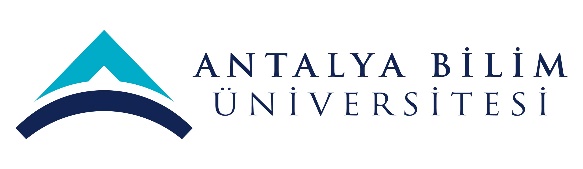 ECTS Course Description FormECTS Course Description FormECTS Course Description FormECTS Course Description FormECTS Course Description FormECTS Course Description FormECTS Course Description FormECTS Course Description FormECTS Course Description FormECTS Course Description FormECTS Course Description FormECTS Course Description FormECTS Course Description FormECTS Course Description FormECTS Course Description FormECTS Course Description FormECTS Course Description FormECTS Course Description FormPART I ( Senate Approval)PART I ( Senate Approval)PART I ( Senate Approval)PART I ( Senate Approval)PART I ( Senate Approval)PART I ( Senate Approval)PART I ( Senate Approval)PART I ( Senate Approval)PART I ( Senate Approval)PART I ( Senate Approval)PART I ( Senate Approval)PART I ( Senate Approval)PART I ( Senate Approval)PART I ( Senate Approval)PART I ( Senate Approval)PART I ( Senate Approval)PART I ( Senate Approval)PART I ( Senate Approval)PART I ( Senate Approval)PART I ( Senate Approval)PART I ( Senate Approval)PART I ( Senate Approval)PART I ( Senate Approval)Offering School  College of BusinessCollege of BusinessCollege of BusinessCollege of BusinessCollege of BusinessCollege of BusinessCollege of BusinessCollege of BusinessCollege of BusinessCollege of BusinessCollege of BusinessCollege of BusinessCollege of BusinessCollege of BusinessCollege of BusinessCollege of BusinessCollege of BusinessCollege of BusinessCollege of BusinessCollege of BusinessCollege of BusinessCollege of BusinessOffering DepartmentPolitical Science and International RelationsPolitical Science and International RelationsPolitical Science and International RelationsPolitical Science and International RelationsPolitical Science and International RelationsPolitical Science and International RelationsPolitical Science and International RelationsPolitical Science and International RelationsPolitical Science and International RelationsPolitical Science and International RelationsPolitical Science and International RelationsPolitical Science and International RelationsPolitical Science and International RelationsPolitical Science and International RelationsPolitical Science and International RelationsPolitical Science and International RelationsPolitical Science and International RelationsPolitical Science and International RelationsPolitical Science and International RelationsPolitical Science and International RelationsPolitical Science and International RelationsPolitical Science and International RelationsProgram(s) Offered toPolitical Science and International RelationsPolitical Science and International RelationsPolitical Science and International RelationsPolitical Science and International RelationsPolitical Science and International RelationsPolitical Science and International RelationsPolitical Science and International RelationsPolitical Science and International RelationsPolitical Science and International RelationsPolitical Science and International RelationsPolitical Science and International RelationsPolitical Science and International RelationsPolitical Science and International RelationsElectiveElectiveElectiveElectiveElectiveElectiveElectiveElectiveElectiveProgram(s) Offered toProgram(s) Offered toCourse Code POLS 409POLS 409POLS 409POLS 409POLS 409POLS 409POLS 409POLS 409POLS 409POLS 409POLS 409POLS 409POLS 409POLS 409POLS 409POLS 409POLS 409POLS 409POLS 409POLS 409POLS 409POLS 409Course NameAmerican Foreign and Security Policy American Foreign and Security Policy American Foreign and Security Policy American Foreign and Security Policy American Foreign and Security Policy American Foreign and Security Policy American Foreign and Security Policy American Foreign and Security Policy American Foreign and Security Policy American Foreign and Security Policy American Foreign and Security Policy American Foreign and Security Policy American Foreign and Security Policy American Foreign and Security Policy American Foreign and Security Policy American Foreign and Security Policy American Foreign and Security Policy American Foreign and Security Policy American Foreign and Security Policy American Foreign and Security Policy American Foreign and Security Policy American Foreign and Security Policy Language of InstructionEnglishEnglishEnglishEnglishEnglishEnglishEnglishEnglishEnglishEnglishEnglishEnglishEnglishEnglishEnglishEnglishEnglishEnglishEnglishEnglishEnglishEnglishType of CourseLecture /  SeminarLecture /  SeminarLecture /  SeminarLecture /  SeminarLecture /  SeminarLecture /  SeminarLecture /  SeminarLecture /  SeminarLecture /  SeminarLecture /  SeminarLecture /  SeminarLecture /  SeminarLecture /  SeminarLecture /  SeminarLecture /  SeminarLecture /  SeminarLecture /  SeminarLecture /  SeminarLecture /  SeminarLecture /  SeminarLecture /  SeminarLecture /  SeminarLevel of CourseUndergraduateUndergraduateUndergraduateUndergraduateUndergraduateUndergraduateUndergraduateUndergraduateUndergraduateUndergraduateUndergraduateUndergraduateUndergraduateUndergraduateUndergraduateUndergraduateUndergraduateUndergraduateUndergraduateUndergraduateUndergraduateUndergraduateHours per WeekLecture: 3Lecture: 3Lecture: 3Lecture: 3Lecture: 3Laboratory:Laboratory:Laboratory:Laboratory:Recitation: Recitation: Practical:  1Practical:  1Practical:  1Practical:  1Studio: Studio: Studio: Other: Other: Other: Other: ECTS Credit6666666666666666666666Grading ModeLetter GradeLetter GradeLetter GradeLetter GradeLetter GradeLetter GradeLetter GradeLetter GradeLetter GradeLetter GradeLetter GradeLetter GradeLetter GradeLetter GradeLetter GradeLetter GradeLetter GradeLetter GradeLetter GradeLetter GradeLetter GradeLetter GradePre-requisitesCo-requisitesRegistration RestrictionEducational ObjectiveTo introduce students to the dynamics, theoretical perspectives, processes, outcomes and actors of American foreign and security policy since the independence of the United States of America up to now. To develop students’ capability to analyze American foreign and security policy from conceptual and theoretical frameworks in the context of different time periods and issue areas.To introduce students to the dynamics, theoretical perspectives, processes, outcomes and actors of American foreign and security policy since the independence of the United States of America up to now. To develop students’ capability to analyze American foreign and security policy from conceptual and theoretical frameworks in the context of different time periods and issue areas.To introduce students to the dynamics, theoretical perspectives, processes, outcomes and actors of American foreign and security policy since the independence of the United States of America up to now. To develop students’ capability to analyze American foreign and security policy from conceptual and theoretical frameworks in the context of different time periods and issue areas.To introduce students to the dynamics, theoretical perspectives, processes, outcomes and actors of American foreign and security policy since the independence of the United States of America up to now. To develop students’ capability to analyze American foreign and security policy from conceptual and theoretical frameworks in the context of different time periods and issue areas.To introduce students to the dynamics, theoretical perspectives, processes, outcomes and actors of American foreign and security policy since the independence of the United States of America up to now. To develop students’ capability to analyze American foreign and security policy from conceptual and theoretical frameworks in the context of different time periods and issue areas.To introduce students to the dynamics, theoretical perspectives, processes, outcomes and actors of American foreign and security policy since the independence of the United States of America up to now. To develop students’ capability to analyze American foreign and security policy from conceptual and theoretical frameworks in the context of different time periods and issue areas.To introduce students to the dynamics, theoretical perspectives, processes, outcomes and actors of American foreign and security policy since the independence of the United States of America up to now. To develop students’ capability to analyze American foreign and security policy from conceptual and theoretical frameworks in the context of different time periods and issue areas.To introduce students to the dynamics, theoretical perspectives, processes, outcomes and actors of American foreign and security policy since the independence of the United States of America up to now. To develop students’ capability to analyze American foreign and security policy from conceptual and theoretical frameworks in the context of different time periods and issue areas.To introduce students to the dynamics, theoretical perspectives, processes, outcomes and actors of American foreign and security policy since the independence of the United States of America up to now. To develop students’ capability to analyze American foreign and security policy from conceptual and theoretical frameworks in the context of different time periods and issue areas.To introduce students to the dynamics, theoretical perspectives, processes, outcomes and actors of American foreign and security policy since the independence of the United States of America up to now. To develop students’ capability to analyze American foreign and security policy from conceptual and theoretical frameworks in the context of different time periods and issue areas.To introduce students to the dynamics, theoretical perspectives, processes, outcomes and actors of American foreign and security policy since the independence of the United States of America up to now. To develop students’ capability to analyze American foreign and security policy from conceptual and theoretical frameworks in the context of different time periods and issue areas.To introduce students to the dynamics, theoretical perspectives, processes, outcomes and actors of American foreign and security policy since the independence of the United States of America up to now. To develop students’ capability to analyze American foreign and security policy from conceptual and theoretical frameworks in the context of different time periods and issue areas.To introduce students to the dynamics, theoretical perspectives, processes, outcomes and actors of American foreign and security policy since the independence of the United States of America up to now. To develop students’ capability to analyze American foreign and security policy from conceptual and theoretical frameworks in the context of different time periods and issue areas.To introduce students to the dynamics, theoretical perspectives, processes, outcomes and actors of American foreign and security policy since the independence of the United States of America up to now. To develop students’ capability to analyze American foreign and security policy from conceptual and theoretical frameworks in the context of different time periods and issue areas.To introduce students to the dynamics, theoretical perspectives, processes, outcomes and actors of American foreign and security policy since the independence of the United States of America up to now. To develop students’ capability to analyze American foreign and security policy from conceptual and theoretical frameworks in the context of different time periods and issue areas.To introduce students to the dynamics, theoretical perspectives, processes, outcomes and actors of American foreign and security policy since the independence of the United States of America up to now. To develop students’ capability to analyze American foreign and security policy from conceptual and theoretical frameworks in the context of different time periods and issue areas.To introduce students to the dynamics, theoretical perspectives, processes, outcomes and actors of American foreign and security policy since the independence of the United States of America up to now. To develop students’ capability to analyze American foreign and security policy from conceptual and theoretical frameworks in the context of different time periods and issue areas.To introduce students to the dynamics, theoretical perspectives, processes, outcomes and actors of American foreign and security policy since the independence of the United States of America up to now. To develop students’ capability to analyze American foreign and security policy from conceptual and theoretical frameworks in the context of different time periods and issue areas.To introduce students to the dynamics, theoretical perspectives, processes, outcomes and actors of American foreign and security policy since the independence of the United States of America up to now. To develop students’ capability to analyze American foreign and security policy from conceptual and theoretical frameworks in the context of different time periods and issue areas.To introduce students to the dynamics, theoretical perspectives, processes, outcomes and actors of American foreign and security policy since the independence of the United States of America up to now. To develop students’ capability to analyze American foreign and security policy from conceptual and theoretical frameworks in the context of different time periods and issue areas.To introduce students to the dynamics, theoretical perspectives, processes, outcomes and actors of American foreign and security policy since the independence of the United States of America up to now. To develop students’ capability to analyze American foreign and security policy from conceptual and theoretical frameworks in the context of different time periods and issue areas.To introduce students to the dynamics, theoretical perspectives, processes, outcomes and actors of American foreign and security policy since the independence of the United States of America up to now. To develop students’ capability to analyze American foreign and security policy from conceptual and theoretical frameworks in the context of different time periods and issue areas.Course DescriptionThe first part of this course explores conceptual and theoretical perspectives on American foreign and security policy. Different schools of thought are examined in detail. The second part exposes students to the comparative weight of different factors affecting American foreign and security policy choices in different time periods. One of the major goals is to make sense of different levels of analysis in the context of American foreign and security policy.   The first part of this course explores conceptual and theoretical perspectives on American foreign and security policy. Different schools of thought are examined in detail. The second part exposes students to the comparative weight of different factors affecting American foreign and security policy choices in different time periods. One of the major goals is to make sense of different levels of analysis in the context of American foreign and security policy.   The first part of this course explores conceptual and theoretical perspectives on American foreign and security policy. Different schools of thought are examined in detail. The second part exposes students to the comparative weight of different factors affecting American foreign and security policy choices in different time periods. One of the major goals is to make sense of different levels of analysis in the context of American foreign and security policy.   The first part of this course explores conceptual and theoretical perspectives on American foreign and security policy. Different schools of thought are examined in detail. The second part exposes students to the comparative weight of different factors affecting American foreign and security policy choices in different time periods. One of the major goals is to make sense of different levels of analysis in the context of American foreign and security policy.   The first part of this course explores conceptual and theoretical perspectives on American foreign and security policy. Different schools of thought are examined in detail. The second part exposes students to the comparative weight of different factors affecting American foreign and security policy choices in different time periods. One of the major goals is to make sense of different levels of analysis in the context of American foreign and security policy.   The first part of this course explores conceptual and theoretical perspectives on American foreign and security policy. Different schools of thought are examined in detail. The second part exposes students to the comparative weight of different factors affecting American foreign and security policy choices in different time periods. One of the major goals is to make sense of different levels of analysis in the context of American foreign and security policy.   The first part of this course explores conceptual and theoretical perspectives on American foreign and security policy. Different schools of thought are examined in detail. The second part exposes students to the comparative weight of different factors affecting American foreign and security policy choices in different time periods. One of the major goals is to make sense of different levels of analysis in the context of American foreign and security policy.   The first part of this course explores conceptual and theoretical perspectives on American foreign and security policy. Different schools of thought are examined in detail. The second part exposes students to the comparative weight of different factors affecting American foreign and security policy choices in different time periods. One of the major goals is to make sense of different levels of analysis in the context of American foreign and security policy.   The first part of this course explores conceptual and theoretical perspectives on American foreign and security policy. Different schools of thought are examined in detail. The second part exposes students to the comparative weight of different factors affecting American foreign and security policy choices in different time periods. One of the major goals is to make sense of different levels of analysis in the context of American foreign and security policy.   The first part of this course explores conceptual and theoretical perspectives on American foreign and security policy. Different schools of thought are examined in detail. The second part exposes students to the comparative weight of different factors affecting American foreign and security policy choices in different time periods. One of the major goals is to make sense of different levels of analysis in the context of American foreign and security policy.   The first part of this course explores conceptual and theoretical perspectives on American foreign and security policy. Different schools of thought are examined in detail. The second part exposes students to the comparative weight of different factors affecting American foreign and security policy choices in different time periods. One of the major goals is to make sense of different levels of analysis in the context of American foreign and security policy.   The first part of this course explores conceptual and theoretical perspectives on American foreign and security policy. Different schools of thought are examined in detail. The second part exposes students to the comparative weight of different factors affecting American foreign and security policy choices in different time periods. One of the major goals is to make sense of different levels of analysis in the context of American foreign and security policy.   The first part of this course explores conceptual and theoretical perspectives on American foreign and security policy. Different schools of thought are examined in detail. The second part exposes students to the comparative weight of different factors affecting American foreign and security policy choices in different time periods. One of the major goals is to make sense of different levels of analysis in the context of American foreign and security policy.   The first part of this course explores conceptual and theoretical perspectives on American foreign and security policy. Different schools of thought are examined in detail. The second part exposes students to the comparative weight of different factors affecting American foreign and security policy choices in different time periods. One of the major goals is to make sense of different levels of analysis in the context of American foreign and security policy.   The first part of this course explores conceptual and theoretical perspectives on American foreign and security policy. Different schools of thought are examined in detail. The second part exposes students to the comparative weight of different factors affecting American foreign and security policy choices in different time periods. One of the major goals is to make sense of different levels of analysis in the context of American foreign and security policy.   The first part of this course explores conceptual and theoretical perspectives on American foreign and security policy. Different schools of thought are examined in detail. The second part exposes students to the comparative weight of different factors affecting American foreign and security policy choices in different time periods. One of the major goals is to make sense of different levels of analysis in the context of American foreign and security policy.   The first part of this course explores conceptual and theoretical perspectives on American foreign and security policy. Different schools of thought are examined in detail. The second part exposes students to the comparative weight of different factors affecting American foreign and security policy choices in different time periods. One of the major goals is to make sense of different levels of analysis in the context of American foreign and security policy.   The first part of this course explores conceptual and theoretical perspectives on American foreign and security policy. Different schools of thought are examined in detail. The second part exposes students to the comparative weight of different factors affecting American foreign and security policy choices in different time periods. One of the major goals is to make sense of different levels of analysis in the context of American foreign and security policy.   The first part of this course explores conceptual and theoretical perspectives on American foreign and security policy. Different schools of thought are examined in detail. The second part exposes students to the comparative weight of different factors affecting American foreign and security policy choices in different time periods. One of the major goals is to make sense of different levels of analysis in the context of American foreign and security policy.   The first part of this course explores conceptual and theoretical perspectives on American foreign and security policy. Different schools of thought are examined in detail. The second part exposes students to the comparative weight of different factors affecting American foreign and security policy choices in different time periods. One of the major goals is to make sense of different levels of analysis in the context of American foreign and security policy.   The first part of this course explores conceptual and theoretical perspectives on American foreign and security policy. Different schools of thought are examined in detail. The second part exposes students to the comparative weight of different factors affecting American foreign and security policy choices in different time periods. One of the major goals is to make sense of different levels of analysis in the context of American foreign and security policy.   The first part of this course explores conceptual and theoretical perspectives on American foreign and security policy. Different schools of thought are examined in detail. The second part exposes students to the comparative weight of different factors affecting American foreign and security policy choices in different time periods. One of the major goals is to make sense of different levels of analysis in the context of American foreign and security policy.   Learning Outcomes LO1 LO1 LO1 Analyze conceptual and theoretical underpinnings of American foreign and security policyExplore the explanatory value of different schools of thought in American foreign and security policy Compare the performance and outcomes of American foreign policy as it has evolved in different time periodsAnalyze the evolution of American foreign and security policy in the context of key personalities whose agency played influential roles. Relate the conceptual and theoretical perspectives on foreign policy to the United States’ foreign and security policy practices in the context of different time periods and issue areasClassify the United States’ foreign and security policy performance in the context of international/regional orderAnalyze conceptual and theoretical underpinnings of American foreign and security policyExplore the explanatory value of different schools of thought in American foreign and security policy Compare the performance and outcomes of American foreign policy as it has evolved in different time periodsAnalyze the evolution of American foreign and security policy in the context of key personalities whose agency played influential roles. Relate the conceptual and theoretical perspectives on foreign policy to the United States’ foreign and security policy practices in the context of different time periods and issue areasClassify the United States’ foreign and security policy performance in the context of international/regional orderAnalyze conceptual and theoretical underpinnings of American foreign and security policyExplore the explanatory value of different schools of thought in American foreign and security policy Compare the performance and outcomes of American foreign policy as it has evolved in different time periodsAnalyze the evolution of American foreign and security policy in the context of key personalities whose agency played influential roles. Relate the conceptual and theoretical perspectives on foreign policy to the United States’ foreign and security policy practices in the context of different time periods and issue areasClassify the United States’ foreign and security policy performance in the context of international/regional orderAnalyze conceptual and theoretical underpinnings of American foreign and security policyExplore the explanatory value of different schools of thought in American foreign and security policy Compare the performance and outcomes of American foreign policy as it has evolved in different time periodsAnalyze the evolution of American foreign and security policy in the context of key personalities whose agency played influential roles. Relate the conceptual and theoretical perspectives on foreign policy to the United States’ foreign and security policy practices in the context of different time periods and issue areasClassify the United States’ foreign and security policy performance in the context of international/regional orderAnalyze conceptual and theoretical underpinnings of American foreign and security policyExplore the explanatory value of different schools of thought in American foreign and security policy Compare the performance and outcomes of American foreign policy as it has evolved in different time periodsAnalyze the evolution of American foreign and security policy in the context of key personalities whose agency played influential roles. Relate the conceptual and theoretical perspectives on foreign policy to the United States’ foreign and security policy practices in the context of different time periods and issue areasClassify the United States’ foreign and security policy performance in the context of international/regional orderAnalyze conceptual and theoretical underpinnings of American foreign and security policyExplore the explanatory value of different schools of thought in American foreign and security policy Compare the performance and outcomes of American foreign policy as it has evolved in different time periodsAnalyze the evolution of American foreign and security policy in the context of key personalities whose agency played influential roles. Relate the conceptual and theoretical perspectives on foreign policy to the United States’ foreign and security policy practices in the context of different time periods and issue areasClassify the United States’ foreign and security policy performance in the context of international/regional orderAnalyze conceptual and theoretical underpinnings of American foreign and security policyExplore the explanatory value of different schools of thought in American foreign and security policy Compare the performance and outcomes of American foreign policy as it has evolved in different time periodsAnalyze the evolution of American foreign and security policy in the context of key personalities whose agency played influential roles. Relate the conceptual and theoretical perspectives on foreign policy to the United States’ foreign and security policy practices in the context of different time periods and issue areasClassify the United States’ foreign and security policy performance in the context of international/regional orderAnalyze conceptual and theoretical underpinnings of American foreign and security policyExplore the explanatory value of different schools of thought in American foreign and security policy Compare the performance and outcomes of American foreign policy as it has evolved in different time periodsAnalyze the evolution of American foreign and security policy in the context of key personalities whose agency played influential roles. Relate the conceptual and theoretical perspectives on foreign policy to the United States’ foreign and security policy practices in the context of different time periods and issue areasClassify the United States’ foreign and security policy performance in the context of international/regional orderAnalyze conceptual and theoretical underpinnings of American foreign and security policyExplore the explanatory value of different schools of thought in American foreign and security policy Compare the performance and outcomes of American foreign policy as it has evolved in different time periodsAnalyze the evolution of American foreign and security policy in the context of key personalities whose agency played influential roles. Relate the conceptual and theoretical perspectives on foreign policy to the United States’ foreign and security policy practices in the context of different time periods and issue areasClassify the United States’ foreign and security policy performance in the context of international/regional orderAnalyze conceptual and theoretical underpinnings of American foreign and security policyExplore the explanatory value of different schools of thought in American foreign and security policy Compare the performance and outcomes of American foreign policy as it has evolved in different time periodsAnalyze the evolution of American foreign and security policy in the context of key personalities whose agency played influential roles. Relate the conceptual and theoretical perspectives on foreign policy to the United States’ foreign and security policy practices in the context of different time periods and issue areasClassify the United States’ foreign and security policy performance in the context of international/regional orderAnalyze conceptual and theoretical underpinnings of American foreign and security policyExplore the explanatory value of different schools of thought in American foreign and security policy Compare the performance and outcomes of American foreign policy as it has evolved in different time periodsAnalyze the evolution of American foreign and security policy in the context of key personalities whose agency played influential roles. Relate the conceptual and theoretical perspectives on foreign policy to the United States’ foreign and security policy practices in the context of different time periods and issue areasClassify the United States’ foreign and security policy performance in the context of international/regional orderAnalyze conceptual and theoretical underpinnings of American foreign and security policyExplore the explanatory value of different schools of thought in American foreign and security policy Compare the performance and outcomes of American foreign policy as it has evolved in different time periodsAnalyze the evolution of American foreign and security policy in the context of key personalities whose agency played influential roles. Relate the conceptual and theoretical perspectives on foreign policy to the United States’ foreign and security policy practices in the context of different time periods and issue areasClassify the United States’ foreign and security policy performance in the context of international/regional orderAnalyze conceptual and theoretical underpinnings of American foreign and security policyExplore the explanatory value of different schools of thought in American foreign and security policy Compare the performance and outcomes of American foreign policy as it has evolved in different time periodsAnalyze the evolution of American foreign and security policy in the context of key personalities whose agency played influential roles. Relate the conceptual and theoretical perspectives on foreign policy to the United States’ foreign and security policy practices in the context of different time periods and issue areasClassify the United States’ foreign and security policy performance in the context of international/regional orderAnalyze conceptual and theoretical underpinnings of American foreign and security policyExplore the explanatory value of different schools of thought in American foreign and security policy Compare the performance and outcomes of American foreign policy as it has evolved in different time periodsAnalyze the evolution of American foreign and security policy in the context of key personalities whose agency played influential roles. Relate the conceptual and theoretical perspectives on foreign policy to the United States’ foreign and security policy practices in the context of different time periods and issue areasClassify the United States’ foreign and security policy performance in the context of international/regional orderAnalyze conceptual and theoretical underpinnings of American foreign and security policyExplore the explanatory value of different schools of thought in American foreign and security policy Compare the performance and outcomes of American foreign policy as it has evolved in different time periodsAnalyze the evolution of American foreign and security policy in the context of key personalities whose agency played influential roles. Relate the conceptual and theoretical perspectives on foreign policy to the United States’ foreign and security policy practices in the context of different time periods and issue areasClassify the United States’ foreign and security policy performance in the context of international/regional orderAnalyze conceptual and theoretical underpinnings of American foreign and security policyExplore the explanatory value of different schools of thought in American foreign and security policy Compare the performance and outcomes of American foreign policy as it has evolved in different time periodsAnalyze the evolution of American foreign and security policy in the context of key personalities whose agency played influential roles. Relate the conceptual and theoretical perspectives on foreign policy to the United States’ foreign and security policy practices in the context of different time periods and issue areasClassify the United States’ foreign and security policy performance in the context of international/regional orderAnalyze conceptual and theoretical underpinnings of American foreign and security policyExplore the explanatory value of different schools of thought in American foreign and security policy Compare the performance and outcomes of American foreign policy as it has evolved in different time periodsAnalyze the evolution of American foreign and security policy in the context of key personalities whose agency played influential roles. Relate the conceptual and theoretical perspectives on foreign policy to the United States’ foreign and security policy practices in the context of different time periods and issue areasClassify the United States’ foreign and security policy performance in the context of international/regional orderAnalyze conceptual and theoretical underpinnings of American foreign and security policyExplore the explanatory value of different schools of thought in American foreign and security policy Compare the performance and outcomes of American foreign policy as it has evolved in different time periodsAnalyze the evolution of American foreign and security policy in the context of key personalities whose agency played influential roles. Relate the conceptual and theoretical perspectives on foreign policy to the United States’ foreign and security policy practices in the context of different time periods and issue areasClassify the United States’ foreign and security policy performance in the context of international/regional orderAnalyze conceptual and theoretical underpinnings of American foreign and security policyExplore the explanatory value of different schools of thought in American foreign and security policy Compare the performance and outcomes of American foreign policy as it has evolved in different time periodsAnalyze the evolution of American foreign and security policy in the context of key personalities whose agency played influential roles. Relate the conceptual and theoretical perspectives on foreign policy to the United States’ foreign and security policy practices in the context of different time periods and issue areasClassify the United States’ foreign and security policy performance in the context of international/regional orderLearning Outcomes LO2LO2LO2Analyze conceptual and theoretical underpinnings of American foreign and security policyExplore the explanatory value of different schools of thought in American foreign and security policy Compare the performance and outcomes of American foreign policy as it has evolved in different time periodsAnalyze the evolution of American foreign and security policy in the context of key personalities whose agency played influential roles. Relate the conceptual and theoretical perspectives on foreign policy to the United States’ foreign and security policy practices in the context of different time periods and issue areasClassify the United States’ foreign and security policy performance in the context of international/regional orderAnalyze conceptual and theoretical underpinnings of American foreign and security policyExplore the explanatory value of different schools of thought in American foreign and security policy Compare the performance and outcomes of American foreign policy as it has evolved in different time periodsAnalyze the evolution of American foreign and security policy in the context of key personalities whose agency played influential roles. Relate the conceptual and theoretical perspectives on foreign policy to the United States’ foreign and security policy practices in the context of different time periods and issue areasClassify the United States’ foreign and security policy performance in the context of international/regional orderAnalyze conceptual and theoretical underpinnings of American foreign and security policyExplore the explanatory value of different schools of thought in American foreign and security policy Compare the performance and outcomes of American foreign policy as it has evolved in different time periodsAnalyze the evolution of American foreign and security policy in the context of key personalities whose agency played influential roles. Relate the conceptual and theoretical perspectives on foreign policy to the United States’ foreign and security policy practices in the context of different time periods and issue areasClassify the United States’ foreign and security policy performance in the context of international/regional orderAnalyze conceptual and theoretical underpinnings of American foreign and security policyExplore the explanatory value of different schools of thought in American foreign and security policy Compare the performance and outcomes of American foreign policy as it has evolved in different time periodsAnalyze the evolution of American foreign and security policy in the context of key personalities whose agency played influential roles. Relate the conceptual and theoretical perspectives on foreign policy to the United States’ foreign and security policy practices in the context of different time periods and issue areasClassify the United States’ foreign and security policy performance in the context of international/regional orderAnalyze conceptual and theoretical underpinnings of American foreign and security policyExplore the explanatory value of different schools of thought in American foreign and security policy Compare the performance and outcomes of American foreign policy as it has evolved in different time periodsAnalyze the evolution of American foreign and security policy in the context of key personalities whose agency played influential roles. Relate the conceptual and theoretical perspectives on foreign policy to the United States’ foreign and security policy practices in the context of different time periods and issue areasClassify the United States’ foreign and security policy performance in the context of international/regional orderAnalyze conceptual and theoretical underpinnings of American foreign and security policyExplore the explanatory value of different schools of thought in American foreign and security policy Compare the performance and outcomes of American foreign policy as it has evolved in different time periodsAnalyze the evolution of American foreign and security policy in the context of key personalities whose agency played influential roles. Relate the conceptual and theoretical perspectives on foreign policy to the United States’ foreign and security policy practices in the context of different time periods and issue areasClassify the United States’ foreign and security policy performance in the context of international/regional orderAnalyze conceptual and theoretical underpinnings of American foreign and security policyExplore the explanatory value of different schools of thought in American foreign and security policy Compare the performance and outcomes of American foreign policy as it has evolved in different time periodsAnalyze the evolution of American foreign and security policy in the context of key personalities whose agency played influential roles. Relate the conceptual and theoretical perspectives on foreign policy to the United States’ foreign and security policy practices in the context of different time periods and issue areasClassify the United States’ foreign and security policy performance in the context of international/regional orderAnalyze conceptual and theoretical underpinnings of American foreign and security policyExplore the explanatory value of different schools of thought in American foreign and security policy Compare the performance and outcomes of American foreign policy as it has evolved in different time periodsAnalyze the evolution of American foreign and security policy in the context of key personalities whose agency played influential roles. Relate the conceptual and theoretical perspectives on foreign policy to the United States’ foreign and security policy practices in the context of different time periods and issue areasClassify the United States’ foreign and security policy performance in the context of international/regional orderAnalyze conceptual and theoretical underpinnings of American foreign and security policyExplore the explanatory value of different schools of thought in American foreign and security policy Compare the performance and outcomes of American foreign policy as it has evolved in different time periodsAnalyze the evolution of American foreign and security policy in the context of key personalities whose agency played influential roles. Relate the conceptual and theoretical perspectives on foreign policy to the United States’ foreign and security policy practices in the context of different time periods and issue areasClassify the United States’ foreign and security policy performance in the context of international/regional orderAnalyze conceptual and theoretical underpinnings of American foreign and security policyExplore the explanatory value of different schools of thought in American foreign and security policy Compare the performance and outcomes of American foreign policy as it has evolved in different time periodsAnalyze the evolution of American foreign and security policy in the context of key personalities whose agency played influential roles. Relate the conceptual and theoretical perspectives on foreign policy to the United States’ foreign and security policy practices in the context of different time periods and issue areasClassify the United States’ foreign and security policy performance in the context of international/regional orderAnalyze conceptual and theoretical underpinnings of American foreign and security policyExplore the explanatory value of different schools of thought in American foreign and security policy Compare the performance and outcomes of American foreign policy as it has evolved in different time periodsAnalyze the evolution of American foreign and security policy in the context of key personalities whose agency played influential roles. Relate the conceptual and theoretical perspectives on foreign policy to the United States’ foreign and security policy practices in the context of different time periods and issue areasClassify the United States’ foreign and security policy performance in the context of international/regional orderAnalyze conceptual and theoretical underpinnings of American foreign and security policyExplore the explanatory value of different schools of thought in American foreign and security policy Compare the performance and outcomes of American foreign policy as it has evolved in different time periodsAnalyze the evolution of American foreign and security policy in the context of key personalities whose agency played influential roles. Relate the conceptual and theoretical perspectives on foreign policy to the United States’ foreign and security policy practices in the context of different time periods and issue areasClassify the United States’ foreign and security policy performance in the context of international/regional orderAnalyze conceptual and theoretical underpinnings of American foreign and security policyExplore the explanatory value of different schools of thought in American foreign and security policy Compare the performance and outcomes of American foreign policy as it has evolved in different time periodsAnalyze the evolution of American foreign and security policy in the context of key personalities whose agency played influential roles. Relate the conceptual and theoretical perspectives on foreign policy to the United States’ foreign and security policy practices in the context of different time periods and issue areasClassify the United States’ foreign and security policy performance in the context of international/regional orderAnalyze conceptual and theoretical underpinnings of American foreign and security policyExplore the explanatory value of different schools of thought in American foreign and security policy Compare the performance and outcomes of American foreign policy as it has evolved in different time periodsAnalyze the evolution of American foreign and security policy in the context of key personalities whose agency played influential roles. Relate the conceptual and theoretical perspectives on foreign policy to the United States’ foreign and security policy practices in the context of different time periods and issue areasClassify the United States’ foreign and security policy performance in the context of international/regional orderAnalyze conceptual and theoretical underpinnings of American foreign and security policyExplore the explanatory value of different schools of thought in American foreign and security policy Compare the performance and outcomes of American foreign policy as it has evolved in different time periodsAnalyze the evolution of American foreign and security policy in the context of key personalities whose agency played influential roles. Relate the conceptual and theoretical perspectives on foreign policy to the United States’ foreign and security policy practices in the context of different time periods and issue areasClassify the United States’ foreign and security policy performance in the context of international/regional orderAnalyze conceptual and theoretical underpinnings of American foreign and security policyExplore the explanatory value of different schools of thought in American foreign and security policy Compare the performance and outcomes of American foreign policy as it has evolved in different time periodsAnalyze the evolution of American foreign and security policy in the context of key personalities whose agency played influential roles. Relate the conceptual and theoretical perspectives on foreign policy to the United States’ foreign and security policy practices in the context of different time periods and issue areasClassify the United States’ foreign and security policy performance in the context of international/regional orderAnalyze conceptual and theoretical underpinnings of American foreign and security policyExplore the explanatory value of different schools of thought in American foreign and security policy Compare the performance and outcomes of American foreign policy as it has evolved in different time periodsAnalyze the evolution of American foreign and security policy in the context of key personalities whose agency played influential roles. Relate the conceptual and theoretical perspectives on foreign policy to the United States’ foreign and security policy practices in the context of different time periods and issue areasClassify the United States’ foreign and security policy performance in the context of international/regional orderAnalyze conceptual and theoretical underpinnings of American foreign and security policyExplore the explanatory value of different schools of thought in American foreign and security policy Compare the performance and outcomes of American foreign policy as it has evolved in different time periodsAnalyze the evolution of American foreign and security policy in the context of key personalities whose agency played influential roles. Relate the conceptual and theoretical perspectives on foreign policy to the United States’ foreign and security policy practices in the context of different time periods and issue areasClassify the United States’ foreign and security policy performance in the context of international/regional orderAnalyze conceptual and theoretical underpinnings of American foreign and security policyExplore the explanatory value of different schools of thought in American foreign and security policy Compare the performance and outcomes of American foreign policy as it has evolved in different time periodsAnalyze the evolution of American foreign and security policy in the context of key personalities whose agency played influential roles. Relate the conceptual and theoretical perspectives on foreign policy to the United States’ foreign and security policy practices in the context of different time periods and issue areasClassify the United States’ foreign and security policy performance in the context of international/regional orderLearning Outcomes LO3LO3LO3Analyze conceptual and theoretical underpinnings of American foreign and security policyExplore the explanatory value of different schools of thought in American foreign and security policy Compare the performance and outcomes of American foreign policy as it has evolved in different time periodsAnalyze the evolution of American foreign and security policy in the context of key personalities whose agency played influential roles. Relate the conceptual and theoretical perspectives on foreign policy to the United States’ foreign and security policy practices in the context of different time periods and issue areasClassify the United States’ foreign and security policy performance in the context of international/regional orderAnalyze conceptual and theoretical underpinnings of American foreign and security policyExplore the explanatory value of different schools of thought in American foreign and security policy Compare the performance and outcomes of American foreign policy as it has evolved in different time periodsAnalyze the evolution of American foreign and security policy in the context of key personalities whose agency played influential roles. Relate the conceptual and theoretical perspectives on foreign policy to the United States’ foreign and security policy practices in the context of different time periods and issue areasClassify the United States’ foreign and security policy performance in the context of international/regional orderAnalyze conceptual and theoretical underpinnings of American foreign and security policyExplore the explanatory value of different schools of thought in American foreign and security policy Compare the performance and outcomes of American foreign policy as it has evolved in different time periodsAnalyze the evolution of American foreign and security policy in the context of key personalities whose agency played influential roles. Relate the conceptual and theoretical perspectives on foreign policy to the United States’ foreign and security policy practices in the context of different time periods and issue areasClassify the United States’ foreign and security policy performance in the context of international/regional orderAnalyze conceptual and theoretical underpinnings of American foreign and security policyExplore the explanatory value of different schools of thought in American foreign and security policy Compare the performance and outcomes of American foreign policy as it has evolved in different time periodsAnalyze the evolution of American foreign and security policy in the context of key personalities whose agency played influential roles. Relate the conceptual and theoretical perspectives on foreign policy to the United States’ foreign and security policy practices in the context of different time periods and issue areasClassify the United States’ foreign and security policy performance in the context of international/regional orderAnalyze conceptual and theoretical underpinnings of American foreign and security policyExplore the explanatory value of different schools of thought in American foreign and security policy Compare the performance and outcomes of American foreign policy as it has evolved in different time periodsAnalyze the evolution of American foreign and security policy in the context of key personalities whose agency played influential roles. Relate the conceptual and theoretical perspectives on foreign policy to the United States’ foreign and security policy practices in the context of different time periods and issue areasClassify the United States’ foreign and security policy performance in the context of international/regional orderAnalyze conceptual and theoretical underpinnings of American foreign and security policyExplore the explanatory value of different schools of thought in American foreign and security policy Compare the performance and outcomes of American foreign policy as it has evolved in different time periodsAnalyze the evolution of American foreign and security policy in the context of key personalities whose agency played influential roles. Relate the conceptual and theoretical perspectives on foreign policy to the United States’ foreign and security policy practices in the context of different time periods and issue areasClassify the United States’ foreign and security policy performance in the context of international/regional orderAnalyze conceptual and theoretical underpinnings of American foreign and security policyExplore the explanatory value of different schools of thought in American foreign and security policy Compare the performance and outcomes of American foreign policy as it has evolved in different time periodsAnalyze the evolution of American foreign and security policy in the context of key personalities whose agency played influential roles. Relate the conceptual and theoretical perspectives on foreign policy to the United States’ foreign and security policy practices in the context of different time periods and issue areasClassify the United States’ foreign and security policy performance in the context of international/regional orderAnalyze conceptual and theoretical underpinnings of American foreign and security policyExplore the explanatory value of different schools of thought in American foreign and security policy Compare the performance and outcomes of American foreign policy as it has evolved in different time periodsAnalyze the evolution of American foreign and security policy in the context of key personalities whose agency played influential roles. Relate the conceptual and theoretical perspectives on foreign policy to the United States’ foreign and security policy practices in the context of different time periods and issue areasClassify the United States’ foreign and security policy performance in the context of international/regional orderAnalyze conceptual and theoretical underpinnings of American foreign and security policyExplore the explanatory value of different schools of thought in American foreign and security policy Compare the performance and outcomes of American foreign policy as it has evolved in different time periodsAnalyze the evolution of American foreign and security policy in the context of key personalities whose agency played influential roles. Relate the conceptual and theoretical perspectives on foreign policy to the United States’ foreign and security policy practices in the context of different time periods and issue areasClassify the United States’ foreign and security policy performance in the context of international/regional orderAnalyze conceptual and theoretical underpinnings of American foreign and security policyExplore the explanatory value of different schools of thought in American foreign and security policy Compare the performance and outcomes of American foreign policy as it has evolved in different time periodsAnalyze the evolution of American foreign and security policy in the context of key personalities whose agency played influential roles. Relate the conceptual and theoretical perspectives on foreign policy to the United States’ foreign and security policy practices in the context of different time periods and issue areasClassify the United States’ foreign and security policy performance in the context of international/regional orderAnalyze conceptual and theoretical underpinnings of American foreign and security policyExplore the explanatory value of different schools of thought in American foreign and security policy Compare the performance and outcomes of American foreign policy as it has evolved in different time periodsAnalyze the evolution of American foreign and security policy in the context of key personalities whose agency played influential roles. Relate the conceptual and theoretical perspectives on foreign policy to the United States’ foreign and security policy practices in the context of different time periods and issue areasClassify the United States’ foreign and security policy performance in the context of international/regional orderAnalyze conceptual and theoretical underpinnings of American foreign and security policyExplore the explanatory value of different schools of thought in American foreign and security policy Compare the performance and outcomes of American foreign policy as it has evolved in different time periodsAnalyze the evolution of American foreign and security policy in the context of key personalities whose agency played influential roles. Relate the conceptual and theoretical perspectives on foreign policy to the United States’ foreign and security policy practices in the context of different time periods and issue areasClassify the United States’ foreign and security policy performance in the context of international/regional orderAnalyze conceptual and theoretical underpinnings of American foreign and security policyExplore the explanatory value of different schools of thought in American foreign and security policy Compare the performance and outcomes of American foreign policy as it has evolved in different time periodsAnalyze the evolution of American foreign and security policy in the context of key personalities whose agency played influential roles. Relate the conceptual and theoretical perspectives on foreign policy to the United States’ foreign and security policy practices in the context of different time periods and issue areasClassify the United States’ foreign and security policy performance in the context of international/regional orderAnalyze conceptual and theoretical underpinnings of American foreign and security policyExplore the explanatory value of different schools of thought in American foreign and security policy Compare the performance and outcomes of American foreign policy as it has evolved in different time periodsAnalyze the evolution of American foreign and security policy in the context of key personalities whose agency played influential roles. Relate the conceptual and theoretical perspectives on foreign policy to the United States’ foreign and security policy practices in the context of different time periods and issue areasClassify the United States’ foreign and security policy performance in the context of international/regional orderAnalyze conceptual and theoretical underpinnings of American foreign and security policyExplore the explanatory value of different schools of thought in American foreign and security policy Compare the performance and outcomes of American foreign policy as it has evolved in different time periodsAnalyze the evolution of American foreign and security policy in the context of key personalities whose agency played influential roles. Relate the conceptual and theoretical perspectives on foreign policy to the United States’ foreign and security policy practices in the context of different time periods and issue areasClassify the United States’ foreign and security policy performance in the context of international/regional orderAnalyze conceptual and theoretical underpinnings of American foreign and security policyExplore the explanatory value of different schools of thought in American foreign and security policy Compare the performance and outcomes of American foreign policy as it has evolved in different time periodsAnalyze the evolution of American foreign and security policy in the context of key personalities whose agency played influential roles. Relate the conceptual and theoretical perspectives on foreign policy to the United States’ foreign and security policy practices in the context of different time periods and issue areasClassify the United States’ foreign and security policy performance in the context of international/regional orderAnalyze conceptual and theoretical underpinnings of American foreign and security policyExplore the explanatory value of different schools of thought in American foreign and security policy Compare the performance and outcomes of American foreign policy as it has evolved in different time periodsAnalyze the evolution of American foreign and security policy in the context of key personalities whose agency played influential roles. Relate the conceptual and theoretical perspectives on foreign policy to the United States’ foreign and security policy practices in the context of different time periods and issue areasClassify the United States’ foreign and security policy performance in the context of international/regional orderAnalyze conceptual and theoretical underpinnings of American foreign and security policyExplore the explanatory value of different schools of thought in American foreign and security policy Compare the performance and outcomes of American foreign policy as it has evolved in different time periodsAnalyze the evolution of American foreign and security policy in the context of key personalities whose agency played influential roles. Relate the conceptual and theoretical perspectives on foreign policy to the United States’ foreign and security policy practices in the context of different time periods and issue areasClassify the United States’ foreign and security policy performance in the context of international/regional orderAnalyze conceptual and theoretical underpinnings of American foreign and security policyExplore the explanatory value of different schools of thought in American foreign and security policy Compare the performance and outcomes of American foreign policy as it has evolved in different time periodsAnalyze the evolution of American foreign and security policy in the context of key personalities whose agency played influential roles. Relate the conceptual and theoretical perspectives on foreign policy to the United States’ foreign and security policy practices in the context of different time periods and issue areasClassify the United States’ foreign and security policy performance in the context of international/regional orderLearning Outcomes LO4LO4LO4Analyze conceptual and theoretical underpinnings of American foreign and security policyExplore the explanatory value of different schools of thought in American foreign and security policy Compare the performance and outcomes of American foreign policy as it has evolved in different time periodsAnalyze the evolution of American foreign and security policy in the context of key personalities whose agency played influential roles. Relate the conceptual and theoretical perspectives on foreign policy to the United States’ foreign and security policy practices in the context of different time periods and issue areasClassify the United States’ foreign and security policy performance in the context of international/regional orderAnalyze conceptual and theoretical underpinnings of American foreign and security policyExplore the explanatory value of different schools of thought in American foreign and security policy Compare the performance and outcomes of American foreign policy as it has evolved in different time periodsAnalyze the evolution of American foreign and security policy in the context of key personalities whose agency played influential roles. Relate the conceptual and theoretical perspectives on foreign policy to the United States’ foreign and security policy practices in the context of different time periods and issue areasClassify the United States’ foreign and security policy performance in the context of international/regional orderAnalyze conceptual and theoretical underpinnings of American foreign and security policyExplore the explanatory value of different schools of thought in American foreign and security policy Compare the performance and outcomes of American foreign policy as it has evolved in different time periodsAnalyze the evolution of American foreign and security policy in the context of key personalities whose agency played influential roles. Relate the conceptual and theoretical perspectives on foreign policy to the United States’ foreign and security policy practices in the context of different time periods and issue areasClassify the United States’ foreign and security policy performance in the context of international/regional orderAnalyze conceptual and theoretical underpinnings of American foreign and security policyExplore the explanatory value of different schools of thought in American foreign and security policy Compare the performance and outcomes of American foreign policy as it has evolved in different time periodsAnalyze the evolution of American foreign and security policy in the context of key personalities whose agency played influential roles. Relate the conceptual and theoretical perspectives on foreign policy to the United States’ foreign and security policy practices in the context of different time periods and issue areasClassify the United States’ foreign and security policy performance in the context of international/regional orderAnalyze conceptual and theoretical underpinnings of American foreign and security policyExplore the explanatory value of different schools of thought in American foreign and security policy Compare the performance and outcomes of American foreign policy as it has evolved in different time periodsAnalyze the evolution of American foreign and security policy in the context of key personalities whose agency played influential roles. Relate the conceptual and theoretical perspectives on foreign policy to the United States’ foreign and security policy practices in the context of different time periods and issue areasClassify the United States’ foreign and security policy performance in the context of international/regional orderAnalyze conceptual and theoretical underpinnings of American foreign and security policyExplore the explanatory value of different schools of thought in American foreign and security policy Compare the performance and outcomes of American foreign policy as it has evolved in different time periodsAnalyze the evolution of American foreign and security policy in the context of key personalities whose agency played influential roles. Relate the conceptual and theoretical perspectives on foreign policy to the United States’ foreign and security policy practices in the context of different time periods and issue areasClassify the United States’ foreign and security policy performance in the context of international/regional orderAnalyze conceptual and theoretical underpinnings of American foreign and security policyExplore the explanatory value of different schools of thought in American foreign and security policy Compare the performance and outcomes of American foreign policy as it has evolved in different time periodsAnalyze the evolution of American foreign and security policy in the context of key personalities whose agency played influential roles. Relate the conceptual and theoretical perspectives on foreign policy to the United States’ foreign and security policy practices in the context of different time periods and issue areasClassify the United States’ foreign and security policy performance in the context of international/regional orderAnalyze conceptual and theoretical underpinnings of American foreign and security policyExplore the explanatory value of different schools of thought in American foreign and security policy Compare the performance and outcomes of American foreign policy as it has evolved in different time periodsAnalyze the evolution of American foreign and security policy in the context of key personalities whose agency played influential roles. Relate the conceptual and theoretical perspectives on foreign policy to the United States’ foreign and security policy practices in the context of different time periods and issue areasClassify the United States’ foreign and security policy performance in the context of international/regional orderAnalyze conceptual and theoretical underpinnings of American foreign and security policyExplore the explanatory value of different schools of thought in American foreign and security policy Compare the performance and outcomes of American foreign policy as it has evolved in different time periodsAnalyze the evolution of American foreign and security policy in the context of key personalities whose agency played influential roles. Relate the conceptual and theoretical perspectives on foreign policy to the United States’ foreign and security policy practices in the context of different time periods and issue areasClassify the United States’ foreign and security policy performance in the context of international/regional orderAnalyze conceptual and theoretical underpinnings of American foreign and security policyExplore the explanatory value of different schools of thought in American foreign and security policy Compare the performance and outcomes of American foreign policy as it has evolved in different time periodsAnalyze the evolution of American foreign and security policy in the context of key personalities whose agency played influential roles. Relate the conceptual and theoretical perspectives on foreign policy to the United States’ foreign and security policy practices in the context of different time periods and issue areasClassify the United States’ foreign and security policy performance in the context of international/regional orderAnalyze conceptual and theoretical underpinnings of American foreign and security policyExplore the explanatory value of different schools of thought in American foreign and security policy Compare the performance and outcomes of American foreign policy as it has evolved in different time periodsAnalyze the evolution of American foreign and security policy in the context of key personalities whose agency played influential roles. Relate the conceptual and theoretical perspectives on foreign policy to the United States’ foreign and security policy practices in the context of different time periods and issue areasClassify the United States’ foreign and security policy performance in the context of international/regional orderAnalyze conceptual and theoretical underpinnings of American foreign and security policyExplore the explanatory value of different schools of thought in American foreign and security policy Compare the performance and outcomes of American foreign policy as it has evolved in different time periodsAnalyze the evolution of American foreign and security policy in the context of key personalities whose agency played influential roles. Relate the conceptual and theoretical perspectives on foreign policy to the United States’ foreign and security policy practices in the context of different time periods and issue areasClassify the United States’ foreign and security policy performance in the context of international/regional orderAnalyze conceptual and theoretical underpinnings of American foreign and security policyExplore the explanatory value of different schools of thought in American foreign and security policy Compare the performance and outcomes of American foreign policy as it has evolved in different time periodsAnalyze the evolution of American foreign and security policy in the context of key personalities whose agency played influential roles. Relate the conceptual and theoretical perspectives on foreign policy to the United States’ foreign and security policy practices in the context of different time periods and issue areasClassify the United States’ foreign and security policy performance in the context of international/regional orderAnalyze conceptual and theoretical underpinnings of American foreign and security policyExplore the explanatory value of different schools of thought in American foreign and security policy Compare the performance and outcomes of American foreign policy as it has evolved in different time periodsAnalyze the evolution of American foreign and security policy in the context of key personalities whose agency played influential roles. Relate the conceptual and theoretical perspectives on foreign policy to the United States’ foreign and security policy practices in the context of different time periods and issue areasClassify the United States’ foreign and security policy performance in the context of international/regional orderAnalyze conceptual and theoretical underpinnings of American foreign and security policyExplore the explanatory value of different schools of thought in American foreign and security policy Compare the performance and outcomes of American foreign policy as it has evolved in different time periodsAnalyze the evolution of American foreign and security policy in the context of key personalities whose agency played influential roles. Relate the conceptual and theoretical perspectives on foreign policy to the United States’ foreign and security policy practices in the context of different time periods and issue areasClassify the United States’ foreign and security policy performance in the context of international/regional orderAnalyze conceptual and theoretical underpinnings of American foreign and security policyExplore the explanatory value of different schools of thought in American foreign and security policy Compare the performance and outcomes of American foreign policy as it has evolved in different time periodsAnalyze the evolution of American foreign and security policy in the context of key personalities whose agency played influential roles. Relate the conceptual and theoretical perspectives on foreign policy to the United States’ foreign and security policy practices in the context of different time periods and issue areasClassify the United States’ foreign and security policy performance in the context of international/regional orderAnalyze conceptual and theoretical underpinnings of American foreign and security policyExplore the explanatory value of different schools of thought in American foreign and security policy Compare the performance and outcomes of American foreign policy as it has evolved in different time periodsAnalyze the evolution of American foreign and security policy in the context of key personalities whose agency played influential roles. Relate the conceptual and theoretical perspectives on foreign policy to the United States’ foreign and security policy practices in the context of different time periods and issue areasClassify the United States’ foreign and security policy performance in the context of international/regional orderAnalyze conceptual and theoretical underpinnings of American foreign and security policyExplore the explanatory value of different schools of thought in American foreign and security policy Compare the performance and outcomes of American foreign policy as it has evolved in different time periodsAnalyze the evolution of American foreign and security policy in the context of key personalities whose agency played influential roles. Relate the conceptual and theoretical perspectives on foreign policy to the United States’ foreign and security policy practices in the context of different time periods and issue areasClassify the United States’ foreign and security policy performance in the context of international/regional orderAnalyze conceptual and theoretical underpinnings of American foreign and security policyExplore the explanatory value of different schools of thought in American foreign and security policy Compare the performance and outcomes of American foreign policy as it has evolved in different time periodsAnalyze the evolution of American foreign and security policy in the context of key personalities whose agency played influential roles. Relate the conceptual and theoretical perspectives on foreign policy to the United States’ foreign and security policy practices in the context of different time periods and issue areasClassify the United States’ foreign and security policy performance in the context of international/regional orderLearning Outcomes LO5LO5LO5Analyze conceptual and theoretical underpinnings of American foreign and security policyExplore the explanatory value of different schools of thought in American foreign and security policy Compare the performance and outcomes of American foreign policy as it has evolved in different time periodsAnalyze the evolution of American foreign and security policy in the context of key personalities whose agency played influential roles. Relate the conceptual and theoretical perspectives on foreign policy to the United States’ foreign and security policy practices in the context of different time periods and issue areasClassify the United States’ foreign and security policy performance in the context of international/regional orderAnalyze conceptual and theoretical underpinnings of American foreign and security policyExplore the explanatory value of different schools of thought in American foreign and security policy Compare the performance and outcomes of American foreign policy as it has evolved in different time periodsAnalyze the evolution of American foreign and security policy in the context of key personalities whose agency played influential roles. Relate the conceptual and theoretical perspectives on foreign policy to the United States’ foreign and security policy practices in the context of different time periods and issue areasClassify the United States’ foreign and security policy performance in the context of international/regional orderAnalyze conceptual and theoretical underpinnings of American foreign and security policyExplore the explanatory value of different schools of thought in American foreign and security policy Compare the performance and outcomes of American foreign policy as it has evolved in different time periodsAnalyze the evolution of American foreign and security policy in the context of key personalities whose agency played influential roles. Relate the conceptual and theoretical perspectives on foreign policy to the United States’ foreign and security policy practices in the context of different time periods and issue areasClassify the United States’ foreign and security policy performance in the context of international/regional orderAnalyze conceptual and theoretical underpinnings of American foreign and security policyExplore the explanatory value of different schools of thought in American foreign and security policy Compare the performance and outcomes of American foreign policy as it has evolved in different time periodsAnalyze the evolution of American foreign and security policy in the context of key personalities whose agency played influential roles. Relate the conceptual and theoretical perspectives on foreign policy to the United States’ foreign and security policy practices in the context of different time periods and issue areasClassify the United States’ foreign and security policy performance in the context of international/regional orderAnalyze conceptual and theoretical underpinnings of American foreign and security policyExplore the explanatory value of different schools of thought in American foreign and security policy Compare the performance and outcomes of American foreign policy as it has evolved in different time periodsAnalyze the evolution of American foreign and security policy in the context of key personalities whose agency played influential roles. Relate the conceptual and theoretical perspectives on foreign policy to the United States’ foreign and security policy practices in the context of different time periods and issue areasClassify the United States’ foreign and security policy performance in the context of international/regional orderAnalyze conceptual and theoretical underpinnings of American foreign and security policyExplore the explanatory value of different schools of thought in American foreign and security policy Compare the performance and outcomes of American foreign policy as it has evolved in different time periodsAnalyze the evolution of American foreign and security policy in the context of key personalities whose agency played influential roles. Relate the conceptual and theoretical perspectives on foreign policy to the United States’ foreign and security policy practices in the context of different time periods and issue areasClassify the United States’ foreign and security policy performance in the context of international/regional orderAnalyze conceptual and theoretical underpinnings of American foreign and security policyExplore the explanatory value of different schools of thought in American foreign and security policy Compare the performance and outcomes of American foreign policy as it has evolved in different time periodsAnalyze the evolution of American foreign and security policy in the context of key personalities whose agency played influential roles. Relate the conceptual and theoretical perspectives on foreign policy to the United States’ foreign and security policy practices in the context of different time periods and issue areasClassify the United States’ foreign and security policy performance in the context of international/regional orderAnalyze conceptual and theoretical underpinnings of American foreign and security policyExplore the explanatory value of different schools of thought in American foreign and security policy Compare the performance and outcomes of American foreign policy as it has evolved in different time periodsAnalyze the evolution of American foreign and security policy in the context of key personalities whose agency played influential roles. Relate the conceptual and theoretical perspectives on foreign policy to the United States’ foreign and security policy practices in the context of different time periods and issue areasClassify the United States’ foreign and security policy performance in the context of international/regional orderAnalyze conceptual and theoretical underpinnings of American foreign and security policyExplore the explanatory value of different schools of thought in American foreign and security policy Compare the performance and outcomes of American foreign policy as it has evolved in different time periodsAnalyze the evolution of American foreign and security policy in the context of key personalities whose agency played influential roles. Relate the conceptual and theoretical perspectives on foreign policy to the United States’ foreign and security policy practices in the context of different time periods and issue areasClassify the United States’ foreign and security policy performance in the context of international/regional orderAnalyze conceptual and theoretical underpinnings of American foreign and security policyExplore the explanatory value of different schools of thought in American foreign and security policy Compare the performance and outcomes of American foreign policy as it has evolved in different time periodsAnalyze the evolution of American foreign and security policy in the context of key personalities whose agency played influential roles. Relate the conceptual and theoretical perspectives on foreign policy to the United States’ foreign and security policy practices in the context of different time periods and issue areasClassify the United States’ foreign and security policy performance in the context of international/regional orderAnalyze conceptual and theoretical underpinnings of American foreign and security policyExplore the explanatory value of different schools of thought in American foreign and security policy Compare the performance and outcomes of American foreign policy as it has evolved in different time periodsAnalyze the evolution of American foreign and security policy in the context of key personalities whose agency played influential roles. Relate the conceptual and theoretical perspectives on foreign policy to the United States’ foreign and security policy practices in the context of different time periods and issue areasClassify the United States’ foreign and security policy performance in the context of international/regional orderAnalyze conceptual and theoretical underpinnings of American foreign and security policyExplore the explanatory value of different schools of thought in American foreign and security policy Compare the performance and outcomes of American foreign policy as it has evolved in different time periodsAnalyze the evolution of American foreign and security policy in the context of key personalities whose agency played influential roles. Relate the conceptual and theoretical perspectives on foreign policy to the United States’ foreign and security policy practices in the context of different time periods and issue areasClassify the United States’ foreign and security policy performance in the context of international/regional orderAnalyze conceptual and theoretical underpinnings of American foreign and security policyExplore the explanatory value of different schools of thought in American foreign and security policy Compare the performance and outcomes of American foreign policy as it has evolved in different time periodsAnalyze the evolution of American foreign and security policy in the context of key personalities whose agency played influential roles. Relate the conceptual and theoretical perspectives on foreign policy to the United States’ foreign and security policy practices in the context of different time periods and issue areasClassify the United States’ foreign and security policy performance in the context of international/regional orderAnalyze conceptual and theoretical underpinnings of American foreign and security policyExplore the explanatory value of different schools of thought in American foreign and security policy Compare the performance and outcomes of American foreign policy as it has evolved in different time periodsAnalyze the evolution of American foreign and security policy in the context of key personalities whose agency played influential roles. Relate the conceptual and theoretical perspectives on foreign policy to the United States’ foreign and security policy practices in the context of different time periods and issue areasClassify the United States’ foreign and security policy performance in the context of international/regional orderAnalyze conceptual and theoretical underpinnings of American foreign and security policyExplore the explanatory value of different schools of thought in American foreign and security policy Compare the performance and outcomes of American foreign policy as it has evolved in different time periodsAnalyze the evolution of American foreign and security policy in the context of key personalities whose agency played influential roles. Relate the conceptual and theoretical perspectives on foreign policy to the United States’ foreign and security policy practices in the context of different time periods and issue areasClassify the United States’ foreign and security policy performance in the context of international/regional orderAnalyze conceptual and theoretical underpinnings of American foreign and security policyExplore the explanatory value of different schools of thought in American foreign and security policy Compare the performance and outcomes of American foreign policy as it has evolved in different time periodsAnalyze the evolution of American foreign and security policy in the context of key personalities whose agency played influential roles. Relate the conceptual and theoretical perspectives on foreign policy to the United States’ foreign and security policy practices in the context of different time periods and issue areasClassify the United States’ foreign and security policy performance in the context of international/regional orderAnalyze conceptual and theoretical underpinnings of American foreign and security policyExplore the explanatory value of different schools of thought in American foreign and security policy Compare the performance and outcomes of American foreign policy as it has evolved in different time periodsAnalyze the evolution of American foreign and security policy in the context of key personalities whose agency played influential roles. Relate the conceptual and theoretical perspectives on foreign policy to the United States’ foreign and security policy practices in the context of different time periods and issue areasClassify the United States’ foreign and security policy performance in the context of international/regional orderAnalyze conceptual and theoretical underpinnings of American foreign and security policyExplore the explanatory value of different schools of thought in American foreign and security policy Compare the performance and outcomes of American foreign policy as it has evolved in different time periodsAnalyze the evolution of American foreign and security policy in the context of key personalities whose agency played influential roles. Relate the conceptual and theoretical perspectives on foreign policy to the United States’ foreign and security policy practices in the context of different time periods and issue areasClassify the United States’ foreign and security policy performance in the context of international/regional orderAnalyze conceptual and theoretical underpinnings of American foreign and security policyExplore the explanatory value of different schools of thought in American foreign and security policy Compare the performance and outcomes of American foreign policy as it has evolved in different time periodsAnalyze the evolution of American foreign and security policy in the context of key personalities whose agency played influential roles. Relate the conceptual and theoretical perspectives on foreign policy to the United States’ foreign and security policy practices in the context of different time periods and issue areasClassify the United States’ foreign and security policy performance in the context of international/regional orderLearning Outcomes LO6LO6LO6Analyze conceptual and theoretical underpinnings of American foreign and security policyExplore the explanatory value of different schools of thought in American foreign and security policy Compare the performance and outcomes of American foreign policy as it has evolved in different time periodsAnalyze the evolution of American foreign and security policy in the context of key personalities whose agency played influential roles. Relate the conceptual and theoretical perspectives on foreign policy to the United States’ foreign and security policy practices in the context of different time periods and issue areasClassify the United States’ foreign and security policy performance in the context of international/regional orderAnalyze conceptual and theoretical underpinnings of American foreign and security policyExplore the explanatory value of different schools of thought in American foreign and security policy Compare the performance and outcomes of American foreign policy as it has evolved in different time periodsAnalyze the evolution of American foreign and security policy in the context of key personalities whose agency played influential roles. Relate the conceptual and theoretical perspectives on foreign policy to the United States’ foreign and security policy practices in the context of different time periods and issue areasClassify the United States’ foreign and security policy performance in the context of international/regional orderAnalyze conceptual and theoretical underpinnings of American foreign and security policyExplore the explanatory value of different schools of thought in American foreign and security policy Compare the performance and outcomes of American foreign policy as it has evolved in different time periodsAnalyze the evolution of American foreign and security policy in the context of key personalities whose agency played influential roles. Relate the conceptual and theoretical perspectives on foreign policy to the United States’ foreign and security policy practices in the context of different time periods and issue areasClassify the United States’ foreign and security policy performance in the context of international/regional orderAnalyze conceptual and theoretical underpinnings of American foreign and security policyExplore the explanatory value of different schools of thought in American foreign and security policy Compare the performance and outcomes of American foreign policy as it has evolved in different time periodsAnalyze the evolution of American foreign and security policy in the context of key personalities whose agency played influential roles. Relate the conceptual and theoretical perspectives on foreign policy to the United States’ foreign and security policy practices in the context of different time periods and issue areasClassify the United States’ foreign and security policy performance in the context of international/regional orderAnalyze conceptual and theoretical underpinnings of American foreign and security policyExplore the explanatory value of different schools of thought in American foreign and security policy Compare the performance and outcomes of American foreign policy as it has evolved in different time periodsAnalyze the evolution of American foreign and security policy in the context of key personalities whose agency played influential roles. Relate the conceptual and theoretical perspectives on foreign policy to the United States’ foreign and security policy practices in the context of different time periods and issue areasClassify the United States’ foreign and security policy performance in the context of international/regional orderAnalyze conceptual and theoretical underpinnings of American foreign and security policyExplore the explanatory value of different schools of thought in American foreign and security policy Compare the performance and outcomes of American foreign policy as it has evolved in different time periodsAnalyze the evolution of American foreign and security policy in the context of key personalities whose agency played influential roles. Relate the conceptual and theoretical perspectives on foreign policy to the United States’ foreign and security policy practices in the context of different time periods and issue areasClassify the United States’ foreign and security policy performance in the context of international/regional orderAnalyze conceptual and theoretical underpinnings of American foreign and security policyExplore the explanatory value of different schools of thought in American foreign and security policy Compare the performance and outcomes of American foreign policy as it has evolved in different time periodsAnalyze the evolution of American foreign and security policy in the context of key personalities whose agency played influential roles. Relate the conceptual and theoretical perspectives on foreign policy to the United States’ foreign and security policy practices in the context of different time periods and issue areasClassify the United States’ foreign and security policy performance in the context of international/regional orderAnalyze conceptual and theoretical underpinnings of American foreign and security policyExplore the explanatory value of different schools of thought in American foreign and security policy Compare the performance and outcomes of American foreign policy as it has evolved in different time periodsAnalyze the evolution of American foreign and security policy in the context of key personalities whose agency played influential roles. Relate the conceptual and theoretical perspectives on foreign policy to the United States’ foreign and security policy practices in the context of different time periods and issue areasClassify the United States’ foreign and security policy performance in the context of international/regional orderAnalyze conceptual and theoretical underpinnings of American foreign and security policyExplore the explanatory value of different schools of thought in American foreign and security policy Compare the performance and outcomes of American foreign policy as it has evolved in different time periodsAnalyze the evolution of American foreign and security policy in the context of key personalities whose agency played influential roles. Relate the conceptual and theoretical perspectives on foreign policy to the United States’ foreign and security policy practices in the context of different time periods and issue areasClassify the United States’ foreign and security policy performance in the context of international/regional orderAnalyze conceptual and theoretical underpinnings of American foreign and security policyExplore the explanatory value of different schools of thought in American foreign and security policy Compare the performance and outcomes of American foreign policy as it has evolved in different time periodsAnalyze the evolution of American foreign and security policy in the context of key personalities whose agency played influential roles. Relate the conceptual and theoretical perspectives on foreign policy to the United States’ foreign and security policy practices in the context of different time periods and issue areasClassify the United States’ foreign and security policy performance in the context of international/regional orderAnalyze conceptual and theoretical underpinnings of American foreign and security policyExplore the explanatory value of different schools of thought in American foreign and security policy Compare the performance and outcomes of American foreign policy as it has evolved in different time periodsAnalyze the evolution of American foreign and security policy in the context of key personalities whose agency played influential roles. Relate the conceptual and theoretical perspectives on foreign policy to the United States’ foreign and security policy practices in the context of different time periods and issue areasClassify the United States’ foreign and security policy performance in the context of international/regional orderAnalyze conceptual and theoretical underpinnings of American foreign and security policyExplore the explanatory value of different schools of thought in American foreign and security policy Compare the performance and outcomes of American foreign policy as it has evolved in different time periodsAnalyze the evolution of American foreign and security policy in the context of key personalities whose agency played influential roles. Relate the conceptual and theoretical perspectives on foreign policy to the United States’ foreign and security policy practices in the context of different time periods and issue areasClassify the United States’ foreign and security policy performance in the context of international/regional orderAnalyze conceptual and theoretical underpinnings of American foreign and security policyExplore the explanatory value of different schools of thought in American foreign and security policy Compare the performance and outcomes of American foreign policy as it has evolved in different time periodsAnalyze the evolution of American foreign and security policy in the context of key personalities whose agency played influential roles. Relate the conceptual and theoretical perspectives on foreign policy to the United States’ foreign and security policy practices in the context of different time periods and issue areasClassify the United States’ foreign and security policy performance in the context of international/regional orderAnalyze conceptual and theoretical underpinnings of American foreign and security policyExplore the explanatory value of different schools of thought in American foreign and security policy Compare the performance and outcomes of American foreign policy as it has evolved in different time periodsAnalyze the evolution of American foreign and security policy in the context of key personalities whose agency played influential roles. Relate the conceptual and theoretical perspectives on foreign policy to the United States’ foreign and security policy practices in the context of different time periods and issue areasClassify the United States’ foreign and security policy performance in the context of international/regional orderAnalyze conceptual and theoretical underpinnings of American foreign and security policyExplore the explanatory value of different schools of thought in American foreign and security policy Compare the performance and outcomes of American foreign policy as it has evolved in different time periodsAnalyze the evolution of American foreign and security policy in the context of key personalities whose agency played influential roles. Relate the conceptual and theoretical perspectives on foreign policy to the United States’ foreign and security policy practices in the context of different time periods and issue areasClassify the United States’ foreign and security policy performance in the context of international/regional orderAnalyze conceptual and theoretical underpinnings of American foreign and security policyExplore the explanatory value of different schools of thought in American foreign and security policy Compare the performance and outcomes of American foreign policy as it has evolved in different time periodsAnalyze the evolution of American foreign and security policy in the context of key personalities whose agency played influential roles. Relate the conceptual and theoretical perspectives on foreign policy to the United States’ foreign and security policy practices in the context of different time periods and issue areasClassify the United States’ foreign and security policy performance in the context of international/regional orderAnalyze conceptual and theoretical underpinnings of American foreign and security policyExplore the explanatory value of different schools of thought in American foreign and security policy Compare the performance and outcomes of American foreign policy as it has evolved in different time periodsAnalyze the evolution of American foreign and security policy in the context of key personalities whose agency played influential roles. Relate the conceptual and theoretical perspectives on foreign policy to the United States’ foreign and security policy practices in the context of different time periods and issue areasClassify the United States’ foreign and security policy performance in the context of international/regional orderAnalyze conceptual and theoretical underpinnings of American foreign and security policyExplore the explanatory value of different schools of thought in American foreign and security policy Compare the performance and outcomes of American foreign policy as it has evolved in different time periodsAnalyze the evolution of American foreign and security policy in the context of key personalities whose agency played influential roles. Relate the conceptual and theoretical perspectives on foreign policy to the United States’ foreign and security policy practices in the context of different time periods and issue areasClassify the United States’ foreign and security policy performance in the context of international/regional orderAnalyze conceptual and theoretical underpinnings of American foreign and security policyExplore the explanatory value of different schools of thought in American foreign and security policy Compare the performance and outcomes of American foreign policy as it has evolved in different time periodsAnalyze the evolution of American foreign and security policy in the context of key personalities whose agency played influential roles. Relate the conceptual and theoretical perspectives on foreign policy to the United States’ foreign and security policy practices in the context of different time periods and issue areasClassify the United States’ foreign and security policy performance in the context of international/regional orderLearning Outcomes LO7LO7LO7Analyze conceptual and theoretical underpinnings of American foreign and security policyExplore the explanatory value of different schools of thought in American foreign and security policy Compare the performance and outcomes of American foreign policy as it has evolved in different time periodsAnalyze the evolution of American foreign and security policy in the context of key personalities whose agency played influential roles. Relate the conceptual and theoretical perspectives on foreign policy to the United States’ foreign and security policy practices in the context of different time periods and issue areasClassify the United States’ foreign and security policy performance in the context of international/regional orderAnalyze conceptual and theoretical underpinnings of American foreign and security policyExplore the explanatory value of different schools of thought in American foreign and security policy Compare the performance and outcomes of American foreign policy as it has evolved in different time periodsAnalyze the evolution of American foreign and security policy in the context of key personalities whose agency played influential roles. Relate the conceptual and theoretical perspectives on foreign policy to the United States’ foreign and security policy practices in the context of different time periods and issue areasClassify the United States’ foreign and security policy performance in the context of international/regional orderAnalyze conceptual and theoretical underpinnings of American foreign and security policyExplore the explanatory value of different schools of thought in American foreign and security policy Compare the performance and outcomes of American foreign policy as it has evolved in different time periodsAnalyze the evolution of American foreign and security policy in the context of key personalities whose agency played influential roles. Relate the conceptual and theoretical perspectives on foreign policy to the United States’ foreign and security policy practices in the context of different time periods and issue areasClassify the United States’ foreign and security policy performance in the context of international/regional orderAnalyze conceptual and theoretical underpinnings of American foreign and security policyExplore the explanatory value of different schools of thought in American foreign and security policy Compare the performance and outcomes of American foreign policy as it has evolved in different time periodsAnalyze the evolution of American foreign and security policy in the context of key personalities whose agency played influential roles. Relate the conceptual and theoretical perspectives on foreign policy to the United States’ foreign and security policy practices in the context of different time periods and issue areasClassify the United States’ foreign and security policy performance in the context of international/regional orderAnalyze conceptual and theoretical underpinnings of American foreign and security policyExplore the explanatory value of different schools of thought in American foreign and security policy Compare the performance and outcomes of American foreign policy as it has evolved in different time periodsAnalyze the evolution of American foreign and security policy in the context of key personalities whose agency played influential roles. Relate the conceptual and theoretical perspectives on foreign policy to the United States’ foreign and security policy practices in the context of different time periods and issue areasClassify the United States’ foreign and security policy performance in the context of international/regional orderAnalyze conceptual and theoretical underpinnings of American foreign and security policyExplore the explanatory value of different schools of thought in American foreign and security policy Compare the performance and outcomes of American foreign policy as it has evolved in different time periodsAnalyze the evolution of American foreign and security policy in the context of key personalities whose agency played influential roles. Relate the conceptual and theoretical perspectives on foreign policy to the United States’ foreign and security policy practices in the context of different time periods and issue areasClassify the United States’ foreign and security policy performance in the context of international/regional orderAnalyze conceptual and theoretical underpinnings of American foreign and security policyExplore the explanatory value of different schools of thought in American foreign and security policy Compare the performance and outcomes of American foreign policy as it has evolved in different time periodsAnalyze the evolution of American foreign and security policy in the context of key personalities whose agency played influential roles. Relate the conceptual and theoretical perspectives on foreign policy to the United States’ foreign and security policy practices in the context of different time periods and issue areasClassify the United States’ foreign and security policy performance in the context of international/regional orderAnalyze conceptual and theoretical underpinnings of American foreign and security policyExplore the explanatory value of different schools of thought in American foreign and security policy Compare the performance and outcomes of American foreign policy as it has evolved in different time periodsAnalyze the evolution of American foreign and security policy in the context of key personalities whose agency played influential roles. Relate the conceptual and theoretical perspectives on foreign policy to the United States’ foreign and security policy practices in the context of different time periods and issue areasClassify the United States’ foreign and security policy performance in the context of international/regional orderAnalyze conceptual and theoretical underpinnings of American foreign and security policyExplore the explanatory value of different schools of thought in American foreign and security policy Compare the performance and outcomes of American foreign policy as it has evolved in different time periodsAnalyze the evolution of American foreign and security policy in the context of key personalities whose agency played influential roles. Relate the conceptual and theoretical perspectives on foreign policy to the United States’ foreign and security policy practices in the context of different time periods and issue areasClassify the United States’ foreign and security policy performance in the context of international/regional orderAnalyze conceptual and theoretical underpinnings of American foreign and security policyExplore the explanatory value of different schools of thought in American foreign and security policy Compare the performance and outcomes of American foreign policy as it has evolved in different time periodsAnalyze the evolution of American foreign and security policy in the context of key personalities whose agency played influential roles. Relate the conceptual and theoretical perspectives on foreign policy to the United States’ foreign and security policy practices in the context of different time periods and issue areasClassify the United States’ foreign and security policy performance in the context of international/regional orderAnalyze conceptual and theoretical underpinnings of American foreign and security policyExplore the explanatory value of different schools of thought in American foreign and security policy Compare the performance and outcomes of American foreign policy as it has evolved in different time periodsAnalyze the evolution of American foreign and security policy in the context of key personalities whose agency played influential roles. Relate the conceptual and theoretical perspectives on foreign policy to the United States’ foreign and security policy practices in the context of different time periods and issue areasClassify the United States’ foreign and security policy performance in the context of international/regional orderAnalyze conceptual and theoretical underpinnings of American foreign and security policyExplore the explanatory value of different schools of thought in American foreign and security policy Compare the performance and outcomes of American foreign policy as it has evolved in different time periodsAnalyze the evolution of American foreign and security policy in the context of key personalities whose agency played influential roles. Relate the conceptual and theoretical perspectives on foreign policy to the United States’ foreign and security policy practices in the context of different time periods and issue areasClassify the United States’ foreign and security policy performance in the context of international/regional orderAnalyze conceptual and theoretical underpinnings of American foreign and security policyExplore the explanatory value of different schools of thought in American foreign and security policy Compare the performance and outcomes of American foreign policy as it has evolved in different time periodsAnalyze the evolution of American foreign and security policy in the context of key personalities whose agency played influential roles. Relate the conceptual and theoretical perspectives on foreign policy to the United States’ foreign and security policy practices in the context of different time periods and issue areasClassify the United States’ foreign and security policy performance in the context of international/regional orderAnalyze conceptual and theoretical underpinnings of American foreign and security policyExplore the explanatory value of different schools of thought in American foreign and security policy Compare the performance and outcomes of American foreign policy as it has evolved in different time periodsAnalyze the evolution of American foreign and security policy in the context of key personalities whose agency played influential roles. Relate the conceptual and theoretical perspectives on foreign policy to the United States’ foreign and security policy practices in the context of different time periods and issue areasClassify the United States’ foreign and security policy performance in the context of international/regional orderAnalyze conceptual and theoretical underpinnings of American foreign and security policyExplore the explanatory value of different schools of thought in American foreign and security policy Compare the performance and outcomes of American foreign policy as it has evolved in different time periodsAnalyze the evolution of American foreign and security policy in the context of key personalities whose agency played influential roles. Relate the conceptual and theoretical perspectives on foreign policy to the United States’ foreign and security policy practices in the context of different time periods and issue areasClassify the United States’ foreign and security policy performance in the context of international/regional orderAnalyze conceptual and theoretical underpinnings of American foreign and security policyExplore the explanatory value of different schools of thought in American foreign and security policy Compare the performance and outcomes of American foreign policy as it has evolved in different time periodsAnalyze the evolution of American foreign and security policy in the context of key personalities whose agency played influential roles. Relate the conceptual and theoretical perspectives on foreign policy to the United States’ foreign and security policy practices in the context of different time periods and issue areasClassify the United States’ foreign and security policy performance in the context of international/regional orderAnalyze conceptual and theoretical underpinnings of American foreign and security policyExplore the explanatory value of different schools of thought in American foreign and security policy Compare the performance and outcomes of American foreign policy as it has evolved in different time periodsAnalyze the evolution of American foreign and security policy in the context of key personalities whose agency played influential roles. Relate the conceptual and theoretical perspectives on foreign policy to the United States’ foreign and security policy practices in the context of different time periods and issue areasClassify the United States’ foreign and security policy performance in the context of international/regional orderAnalyze conceptual and theoretical underpinnings of American foreign and security policyExplore the explanatory value of different schools of thought in American foreign and security policy Compare the performance and outcomes of American foreign policy as it has evolved in different time periodsAnalyze the evolution of American foreign and security policy in the context of key personalities whose agency played influential roles. Relate the conceptual and theoretical perspectives on foreign policy to the United States’ foreign and security policy practices in the context of different time periods and issue areasClassify the United States’ foreign and security policy performance in the context of international/regional orderAnalyze conceptual and theoretical underpinnings of American foreign and security policyExplore the explanatory value of different schools of thought in American foreign and security policy Compare the performance and outcomes of American foreign policy as it has evolved in different time periodsAnalyze the evolution of American foreign and security policy in the context of key personalities whose agency played influential roles. Relate the conceptual and theoretical perspectives on foreign policy to the United States’ foreign and security policy practices in the context of different time periods and issue areasClassify the United States’ foreign and security policy performance in the context of international/regional orderLearning Outcomes Analyze conceptual and theoretical underpinnings of American foreign and security policyExplore the explanatory value of different schools of thought in American foreign and security policy Compare the performance and outcomes of American foreign policy as it has evolved in different time periodsAnalyze the evolution of American foreign and security policy in the context of key personalities whose agency played influential roles. Relate the conceptual and theoretical perspectives on foreign policy to the United States’ foreign and security policy practices in the context of different time periods and issue areasClassify the United States’ foreign and security policy performance in the context of international/regional orderAnalyze conceptual and theoretical underpinnings of American foreign and security policyExplore the explanatory value of different schools of thought in American foreign and security policy Compare the performance and outcomes of American foreign policy as it has evolved in different time periodsAnalyze the evolution of American foreign and security policy in the context of key personalities whose agency played influential roles. Relate the conceptual and theoretical perspectives on foreign policy to the United States’ foreign and security policy practices in the context of different time periods and issue areasClassify the United States’ foreign and security policy performance in the context of international/regional orderAnalyze conceptual and theoretical underpinnings of American foreign and security policyExplore the explanatory value of different schools of thought in American foreign and security policy Compare the performance and outcomes of American foreign policy as it has evolved in different time periodsAnalyze the evolution of American foreign and security policy in the context of key personalities whose agency played influential roles. Relate the conceptual and theoretical perspectives on foreign policy to the United States’ foreign and security policy practices in the context of different time periods and issue areasClassify the United States’ foreign and security policy performance in the context of international/regional orderAnalyze conceptual and theoretical underpinnings of American foreign and security policyExplore the explanatory value of different schools of thought in American foreign and security policy Compare the performance and outcomes of American foreign policy as it has evolved in different time periodsAnalyze the evolution of American foreign and security policy in the context of key personalities whose agency played influential roles. Relate the conceptual and theoretical perspectives on foreign policy to the United States’ foreign and security policy practices in the context of different time periods and issue areasClassify the United States’ foreign and security policy performance in the context of international/regional orderAnalyze conceptual and theoretical underpinnings of American foreign and security policyExplore the explanatory value of different schools of thought in American foreign and security policy Compare the performance and outcomes of American foreign policy as it has evolved in different time periodsAnalyze the evolution of American foreign and security policy in the context of key personalities whose agency played influential roles. Relate the conceptual and theoretical perspectives on foreign policy to the United States’ foreign and security policy practices in the context of different time periods and issue areasClassify the United States’ foreign and security policy performance in the context of international/regional orderAnalyze conceptual and theoretical underpinnings of American foreign and security policyExplore the explanatory value of different schools of thought in American foreign and security policy Compare the performance and outcomes of American foreign policy as it has evolved in different time periodsAnalyze the evolution of American foreign and security policy in the context of key personalities whose agency played influential roles. Relate the conceptual and theoretical perspectives on foreign policy to the United States’ foreign and security policy practices in the context of different time periods and issue areasClassify the United States’ foreign and security policy performance in the context of international/regional orderAnalyze conceptual and theoretical underpinnings of American foreign and security policyExplore the explanatory value of different schools of thought in American foreign and security policy Compare the performance and outcomes of American foreign policy as it has evolved in different time periodsAnalyze the evolution of American foreign and security policy in the context of key personalities whose agency played influential roles. Relate the conceptual and theoretical perspectives on foreign policy to the United States’ foreign and security policy practices in the context of different time periods and issue areasClassify the United States’ foreign and security policy performance in the context of international/regional orderAnalyze conceptual and theoretical underpinnings of American foreign and security policyExplore the explanatory value of different schools of thought in American foreign and security policy Compare the performance and outcomes of American foreign policy as it has evolved in different time periodsAnalyze the evolution of American foreign and security policy in the context of key personalities whose agency played influential roles. Relate the conceptual and theoretical perspectives on foreign policy to the United States’ foreign and security policy practices in the context of different time periods and issue areasClassify the United States’ foreign and security policy performance in the context of international/regional orderAnalyze conceptual and theoretical underpinnings of American foreign and security policyExplore the explanatory value of different schools of thought in American foreign and security policy Compare the performance and outcomes of American foreign policy as it has evolved in different time periodsAnalyze the evolution of American foreign and security policy in the context of key personalities whose agency played influential roles. Relate the conceptual and theoretical perspectives on foreign policy to the United States’ foreign and security policy practices in the context of different time periods and issue areasClassify the United States’ foreign and security policy performance in the context of international/regional orderAnalyze conceptual and theoretical underpinnings of American foreign and security policyExplore the explanatory value of different schools of thought in American foreign and security policy Compare the performance and outcomes of American foreign policy as it has evolved in different time periodsAnalyze the evolution of American foreign and security policy in the context of key personalities whose agency played influential roles. Relate the conceptual and theoretical perspectives on foreign policy to the United States’ foreign and security policy practices in the context of different time periods and issue areasClassify the United States’ foreign and security policy performance in the context of international/regional orderAnalyze conceptual and theoretical underpinnings of American foreign and security policyExplore the explanatory value of different schools of thought in American foreign and security policy Compare the performance and outcomes of American foreign policy as it has evolved in different time periodsAnalyze the evolution of American foreign and security policy in the context of key personalities whose agency played influential roles. Relate the conceptual and theoretical perspectives on foreign policy to the United States’ foreign and security policy practices in the context of different time periods and issue areasClassify the United States’ foreign and security policy performance in the context of international/regional orderAnalyze conceptual and theoretical underpinnings of American foreign and security policyExplore the explanatory value of different schools of thought in American foreign and security policy Compare the performance and outcomes of American foreign policy as it has evolved in different time periodsAnalyze the evolution of American foreign and security policy in the context of key personalities whose agency played influential roles. Relate the conceptual and theoretical perspectives on foreign policy to the United States’ foreign and security policy practices in the context of different time periods and issue areasClassify the United States’ foreign and security policy performance in the context of international/regional orderAnalyze conceptual and theoretical underpinnings of American foreign and security policyExplore the explanatory value of different schools of thought in American foreign and security policy Compare the performance and outcomes of American foreign policy as it has evolved in different time periodsAnalyze the evolution of American foreign and security policy in the context of key personalities whose agency played influential roles. Relate the conceptual and theoretical perspectives on foreign policy to the United States’ foreign and security policy practices in the context of different time periods and issue areasClassify the United States’ foreign and security policy performance in the context of international/regional orderAnalyze conceptual and theoretical underpinnings of American foreign and security policyExplore the explanatory value of different schools of thought in American foreign and security policy Compare the performance and outcomes of American foreign policy as it has evolved in different time periodsAnalyze the evolution of American foreign and security policy in the context of key personalities whose agency played influential roles. Relate the conceptual and theoretical perspectives on foreign policy to the United States’ foreign and security policy practices in the context of different time periods and issue areasClassify the United States’ foreign and security policy performance in the context of international/regional orderAnalyze conceptual and theoretical underpinnings of American foreign and security policyExplore the explanatory value of different schools of thought in American foreign and security policy Compare the performance and outcomes of American foreign policy as it has evolved in different time periodsAnalyze the evolution of American foreign and security policy in the context of key personalities whose agency played influential roles. Relate the conceptual and theoretical perspectives on foreign policy to the United States’ foreign and security policy practices in the context of different time periods and issue areasClassify the United States’ foreign and security policy performance in the context of international/regional orderAnalyze conceptual and theoretical underpinnings of American foreign and security policyExplore the explanatory value of different schools of thought in American foreign and security policy Compare the performance and outcomes of American foreign policy as it has evolved in different time periodsAnalyze the evolution of American foreign and security policy in the context of key personalities whose agency played influential roles. Relate the conceptual and theoretical perspectives on foreign policy to the United States’ foreign and security policy practices in the context of different time periods and issue areasClassify the United States’ foreign and security policy performance in the context of international/regional orderAnalyze conceptual and theoretical underpinnings of American foreign and security policyExplore the explanatory value of different schools of thought in American foreign and security policy Compare the performance and outcomes of American foreign policy as it has evolved in different time periodsAnalyze the evolution of American foreign and security policy in the context of key personalities whose agency played influential roles. Relate the conceptual and theoretical perspectives on foreign policy to the United States’ foreign and security policy practices in the context of different time periods and issue areasClassify the United States’ foreign and security policy performance in the context of international/regional orderAnalyze conceptual and theoretical underpinnings of American foreign and security policyExplore the explanatory value of different schools of thought in American foreign and security policy Compare the performance and outcomes of American foreign policy as it has evolved in different time periodsAnalyze the evolution of American foreign and security policy in the context of key personalities whose agency played influential roles. Relate the conceptual and theoretical perspectives on foreign policy to the United States’ foreign and security policy practices in the context of different time periods and issue areasClassify the United States’ foreign and security policy performance in the context of international/regional orderAnalyze conceptual and theoretical underpinnings of American foreign and security policyExplore the explanatory value of different schools of thought in American foreign and security policy Compare the performance and outcomes of American foreign policy as it has evolved in different time periodsAnalyze the evolution of American foreign and security policy in the context of key personalities whose agency played influential roles. Relate the conceptual and theoretical perspectives on foreign policy to the United States’ foreign and security policy practices in the context of different time periods and issue areasClassify the United States’ foreign and security policy performance in the context of international/regional orderPART II ( Faculty Board Approval)PART II ( Faculty Board Approval)PART II ( Faculty Board Approval)PART II ( Faculty Board Approval)PART II ( Faculty Board Approval)PART II ( Faculty Board Approval)PART II ( Faculty Board Approval)PART II ( Faculty Board Approval)PART II ( Faculty Board Approval)PART II ( Faculty Board Approval)PART II ( Faculty Board Approval)PART II ( Faculty Board Approval)PART II ( Faculty Board Approval)PART II ( Faculty Board Approval)PART II ( Faculty Board Approval)PART II ( Faculty Board Approval)PART II ( Faculty Board Approval)PART II ( Faculty Board Approval)PART II ( Faculty Board Approval)PART II ( Faculty Board Approval)PART II ( Faculty Board Approval)PART II ( Faculty Board Approval)PART II ( Faculty Board Approval)Basic Outcomes (University-wide)Basic Outcomes (University-wide)No.Program OutcomesProgram OutcomesProgram OutcomesProgram OutcomesProgram OutcomesProgram OutcomesProgram OutcomesProgram OutcomesProgram OutcomesProgram OutcomesLO1LO1LO2LO2LO3LO4LO4LO4LO5LO6Basic Outcomes (University-wide)Basic Outcomes (University-wide)PO1Ability to communicate effectively and write and present a report in Turkish and English. Ability to communicate effectively and write and present a report in Turkish and English. Ability to communicate effectively and write and present a report in Turkish and English. Ability to communicate effectively and write and present a report in Turkish and English. Ability to communicate effectively and write and present a report in Turkish and English. Ability to communicate effectively and write and present a report in Turkish and English. Ability to communicate effectively and write and present a report in Turkish and English. Ability to communicate effectively and write and present a report in Turkish and English. Ability to communicate effectively and write and present a report in Turkish and English. Ability to communicate effectively and write and present a report in Turkish and English. XXXXXXXXXXBasic Outcomes (University-wide)Basic Outcomes (University-wide)PO2Ability to work individually, and in intra-disciplinary and multi-disciplinary teams.Ability to work individually, and in intra-disciplinary and multi-disciplinary teams.Ability to work individually, and in intra-disciplinary and multi-disciplinary teams.Ability to work individually, and in intra-disciplinary and multi-disciplinary teams.Ability to work individually, and in intra-disciplinary and multi-disciplinary teams.Ability to work individually, and in intra-disciplinary and multi-disciplinary teams.Ability to work individually, and in intra-disciplinary and multi-disciplinary teams.Ability to work individually, and in intra-disciplinary and multi-disciplinary teams.Ability to work individually, and in intra-disciplinary and multi-disciplinary teams.Ability to work individually, and in intra-disciplinary and multi-disciplinary teams.XXXXXXXXBasic Outcomes (University-wide)Basic Outcomes (University-wide)PO3Recognition of the need for life-long learning and ability to access information, follow developments in science and technology, and continually reinvent oneself.Recognition of the need for life-long learning and ability to access information, follow developments in science and technology, and continually reinvent oneself.Recognition of the need for life-long learning and ability to access information, follow developments in science and technology, and continually reinvent oneself.Recognition of the need for life-long learning and ability to access information, follow developments in science and technology, and continually reinvent oneself.Recognition of the need for life-long learning and ability to access information, follow developments in science and technology, and continually reinvent oneself.Recognition of the need for life-long learning and ability to access information, follow developments in science and technology, and continually reinvent oneself.Recognition of the need for life-long learning and ability to access information, follow developments in science and technology, and continually reinvent oneself.Recognition of the need for life-long learning and ability to access information, follow developments in science and technology, and continually reinvent oneself.Recognition of the need for life-long learning and ability to access information, follow developments in science and technology, and continually reinvent oneself.Recognition of the need for life-long learning and ability to access information, follow developments in science and technology, and continually reinvent oneself.XXXXXXBasic Outcomes (University-wide)Basic Outcomes (University-wide)PO4Knowledge of project management, risk management, innovation and change management, entrepreneurship, and sustainable development.Knowledge of project management, risk management, innovation and change management, entrepreneurship, and sustainable development.Knowledge of project management, risk management, innovation and change management, entrepreneurship, and sustainable development.Knowledge of project management, risk management, innovation and change management, entrepreneurship, and sustainable development.Knowledge of project management, risk management, innovation and change management, entrepreneurship, and sustainable development.Knowledge of project management, risk management, innovation and change management, entrepreneurship, and sustainable development.Knowledge of project management, risk management, innovation and change management, entrepreneurship, and sustainable development.Knowledge of project management, risk management, innovation and change management, entrepreneurship, and sustainable development.Knowledge of project management, risk management, innovation and change management, entrepreneurship, and sustainable development.Knowledge of project management, risk management, innovation and change management, entrepreneurship, and sustainable development.Basic Outcomes (University-wide)Basic Outcomes (University-wide)PO5Awareness of sectors and ability to prepare a business plan.Awareness of sectors and ability to prepare a business plan.Awareness of sectors and ability to prepare a business plan.Awareness of sectors and ability to prepare a business plan.Awareness of sectors and ability to prepare a business plan.Awareness of sectors and ability to prepare a business plan.Awareness of sectors and ability to prepare a business plan.Awareness of sectors and ability to prepare a business plan.Awareness of sectors and ability to prepare a business plan.Awareness of sectors and ability to prepare a business plan.XBasic Outcomes (University-wide)Basic Outcomes (University-wide)PO6Understanding of professional and ethical responsibility and demonstrating ethical behavior.Understanding of professional and ethical responsibility and demonstrating ethical behavior.Understanding of professional and ethical responsibility and demonstrating ethical behavior.Understanding of professional and ethical responsibility and demonstrating ethical behavior.Understanding of professional and ethical responsibility and demonstrating ethical behavior.Understanding of professional and ethical responsibility and demonstrating ethical behavior.Understanding of professional and ethical responsibility and demonstrating ethical behavior.Understanding of professional and ethical responsibility and demonstrating ethical behavior.Understanding of professional and ethical responsibility and demonstrating ethical behavior.Understanding of professional and ethical responsibility and demonstrating ethical behavior.XXXXXXXBasic Outcomes (University-wide)Basic Outcomes (University-wide)Faculty Specific OutcomesFaculty Specific OutcomesPO7Knowledge of social science research design and executionKnowledge of social science research design and executionKnowledge of social science research design and executionKnowledge of social science research design and executionKnowledge of social science research design and executionKnowledge of social science research design and executionKnowledge of social science research design and executionKnowledge of social science research design and executionKnowledge of social science research design and executionKnowledge of social science research design and executionXXXXXFaculty Specific OutcomesFaculty Specific OutcomesPO8Understanding of mathematics, statistics and economics as it relates to each disciplineUnderstanding of mathematics, statistics and economics as it relates to each disciplineUnderstanding of mathematics, statistics and economics as it relates to each disciplineUnderstanding of mathematics, statistics and economics as it relates to each disciplineUnderstanding of mathematics, statistics and economics as it relates to each disciplineUnderstanding of mathematics, statistics and economics as it relates to each disciplineUnderstanding of mathematics, statistics and economics as it relates to each disciplineUnderstanding of mathematics, statistics and economics as it relates to each disciplineUnderstanding of mathematics, statistics and economics as it relates to each disciplineUnderstanding of mathematics, statistics and economics as it relates to each disciplineFaculty Specific OutcomesFaculty Specific OutcomesPO9Awareness of inter-disciplinary approaches in social sciencesAwareness of inter-disciplinary approaches in social sciencesAwareness of inter-disciplinary approaches in social sciencesAwareness of inter-disciplinary approaches in social sciencesAwareness of inter-disciplinary approaches in social sciencesAwareness of inter-disciplinary approaches in social sciencesAwareness of inter-disciplinary approaches in social sciencesAwareness of inter-disciplinary approaches in social sciencesAwareness of inter-disciplinary approaches in social sciencesAwareness of inter-disciplinary approaches in social sciencesXXXXXXXXFaculty Specific OutcomesFaculty Specific OutcomesPO10Ability to relate different issues in the social sciences to contemporary eventsAbility to relate different issues in the social sciences to contemporary eventsAbility to relate different issues in the social sciences to contemporary eventsAbility to relate different issues in the social sciences to contemporary eventsAbility to relate different issues in the social sciences to contemporary eventsAbility to relate different issues in the social sciences to contemporary eventsAbility to relate different issues in the social sciences to contemporary eventsAbility to relate different issues in the social sciences to contemporary eventsAbility to relate different issues in the social sciences to contemporary eventsAbility to relate different issues in the social sciences to contemporary eventsXXXXXFaculty Specific OutcomesFaculty Specific OutcomesPO11Ability to analyze in written and oral form issues related to the social sciencesAbility to analyze in written and oral form issues related to the social sciencesAbility to analyze in written and oral form issues related to the social sciencesAbility to analyze in written and oral form issues related to the social sciencesAbility to analyze in written and oral form issues related to the social sciencesAbility to analyze in written and oral form issues related to the social sciencesAbility to analyze in written and oral form issues related to the social sciencesAbility to analyze in written and oral form issues related to the social sciencesAbility to analyze in written and oral form issues related to the social sciencesAbility to analyze in written and oral form issues related to the social sciencesXXXXXXXXXXDiscipline Specific Outcomes (program)Discipline Specific Outcomes (program)PO12Understanding of the philosophical and theoretical foundations of political scienceUnderstanding of the philosophical and theoretical foundations of political scienceUnderstanding of the philosophical and theoretical foundations of political scienceUnderstanding of the philosophical and theoretical foundations of political scienceUnderstanding of the philosophical and theoretical foundations of political scienceUnderstanding of the philosophical and theoretical foundations of political scienceUnderstanding of the philosophical and theoretical foundations of political scienceUnderstanding of the philosophical and theoretical foundations of political scienceUnderstanding of the philosophical and theoretical foundations of political scienceUnderstanding of the philosophical and theoretical foundations of political scienceXXXXXXXDiscipline Specific Outcomes (program)Discipline Specific Outcomes (program)PO13Understanding of the philosophical and theoretical foundations of international relationsUnderstanding of the philosophical and theoretical foundations of international relationsUnderstanding of the philosophical and theoretical foundations of international relationsUnderstanding of the philosophical and theoretical foundations of international relationsUnderstanding of the philosophical and theoretical foundations of international relationsUnderstanding of the philosophical and theoretical foundations of international relationsUnderstanding of the philosophical and theoretical foundations of international relationsUnderstanding of the philosophical and theoretical foundations of international relationsUnderstanding of the philosophical and theoretical foundations of international relationsUnderstanding of the philosophical and theoretical foundations of international relationsXXXXXXXDiscipline Specific Outcomes (program)Discipline Specific Outcomes (program)PO14Understanding of the social and historical dynamics that inform political processes at domestic and international levelsUnderstanding of the social and historical dynamics that inform political processes at domestic and international levelsUnderstanding of the social and historical dynamics that inform political processes at domestic and international levelsUnderstanding of the social and historical dynamics that inform political processes at domestic and international levelsUnderstanding of the social and historical dynamics that inform political processes at domestic and international levelsUnderstanding of the social and historical dynamics that inform political processes at domestic and international levelsUnderstanding of the social and historical dynamics that inform political processes at domestic and international levelsUnderstanding of the social and historical dynamics that inform political processes at domestic and international levelsUnderstanding of the social and historical dynamics that inform political processes at domestic and international levelsUnderstanding of the social and historical dynamics that inform political processes at domestic and international levelsXXXXXDiscipline Specific Outcomes (program)Discipline Specific Outcomes (program)PO15Knowledge of qualitative and quantitative social science methodologyKnowledge of qualitative and quantitative social science methodologyKnowledge of qualitative and quantitative social science methodologyKnowledge of qualitative and quantitative social science methodologyKnowledge of qualitative and quantitative social science methodologyKnowledge of qualitative and quantitative social science methodologyKnowledge of qualitative and quantitative social science methodologyKnowledge of qualitative and quantitative social science methodologyKnowledge of qualitative and quantitative social science methodologyKnowledge of qualitative and quantitative social science methodologyXXXXXDiscipline Specific Outcomes (program)Discipline Specific Outcomes (program)PO16Ability to demonstrate written and oral understanding of content relative to historical, theoretical and contemporary issues in political scienceAbility to demonstrate written and oral understanding of content relative to historical, theoretical and contemporary issues in political scienceAbility to demonstrate written and oral understanding of content relative to historical, theoretical and contemporary issues in political scienceAbility to demonstrate written and oral understanding of content relative to historical, theoretical and contemporary issues in political scienceAbility to demonstrate written and oral understanding of content relative to historical, theoretical and contemporary issues in political scienceAbility to demonstrate written and oral understanding of content relative to historical, theoretical and contemporary issues in political scienceAbility to demonstrate written and oral understanding of content relative to historical, theoretical and contemporary issues in political scienceAbility to demonstrate written and oral understanding of content relative to historical, theoretical and contemporary issues in political scienceAbility to demonstrate written and oral understanding of content relative to historical, theoretical and contemporary issues in political scienceAbility to demonstrate written and oral understanding of content relative to historical, theoretical and contemporary issues in political scienceXXXXXXXXXXDiscipline Specific Outcomes (program)Discipline Specific Outcomes (program)PO17Developing a critically constructive approach to current problems in the field of political scienceDeveloping a critically constructive approach to current problems in the field of political scienceDeveloping a critically constructive approach to current problems in the field of political scienceDeveloping a critically constructive approach to current problems in the field of political scienceDeveloping a critically constructive approach to current problems in the field of political scienceDeveloping a critically constructive approach to current problems in the field of political scienceDeveloping a critically constructive approach to current problems in the field of political scienceDeveloping a critically constructive approach to current problems in the field of political scienceDeveloping a critically constructive approach to current problems in the field of political scienceDeveloping a critically constructive approach to current problems in the field of political scienceXXXXXXXDiscipline Specific Outcomes (program)Discipline Specific Outcomes (program)PO18Awareness about global inter-connectivity and power divisions within this inter-connected structureAwareness about global inter-connectivity and power divisions within this inter-connected structureAwareness about global inter-connectivity and power divisions within this inter-connected structureAwareness about global inter-connectivity and power divisions within this inter-connected structureAwareness about global inter-connectivity and power divisions within this inter-connected structureAwareness about global inter-connectivity and power divisions within this inter-connected structureAwareness about global inter-connectivity and power divisions within this inter-connected structureAwareness about global inter-connectivity and power divisions within this inter-connected structureAwareness about global inter-connectivity and power divisions within this inter-connected structureAwareness about global inter-connectivity and power divisions within this inter-connected structureXXXXXXXXXXDiscipline Specific Outcomes (program)Discipline Specific Outcomes (program)Discipline Specific Outcomes (program)Discipline Specific Outcomes (program)Discipline Specific Outcomes (program)Discipline Specific Outcomes (program)Discipline Specific Outcomes (program)Discipline Specific Outcomes (program)Discipline Specific Outcomes (program)Discipline Specific Outcomes (program)Discipline Specific Outcomes (program)Discipline Specific Outcomes (program)PART III ( Department Board Approval)PART III ( Department Board Approval)PART III ( Department Board Approval)PART III ( Department Board Approval)PART III ( Department Board Approval)PART III ( Department Board Approval)PART III ( Department Board Approval)PART III ( Department Board Approval)PART III ( Department Board Approval)PART III ( Department Board Approval)PART III ( Department Board Approval)PART III ( Department Board Approval)PART III ( Department Board Approval)PART III ( Department Board Approval)PART III ( Department Board Approval)PART III ( Department Board Approval)PART III ( Department Board Approval)PART III ( Department Board Approval)PART III ( Department Board Approval)PART III ( Department Board Approval)PART III ( Department Board Approval)PART III ( Department Board Approval)PART III ( Department Board Approval)PART III ( Department Board Approval)PART III ( Department Board Approval)Course Subjects, Contribution of Course Subjects to Learning Outcomes, and Methods for Assessing Learning of Course SubjectsCourse Subjects, Contribution of Course Subjects to Learning Outcomes, and Methods for Assessing Learning of Course SubjectsCourse Subjects, Contribution of Course Subjects to Learning Outcomes, and Methods for Assessing Learning of Course SubjectsSubjectsWeekWeekWeekWeekLO1LO1LO2LO2LO3LO4LO4LO4LO5LO6LO6Course Subjects, Contribution of Course Subjects to Learning Outcomes, and Methods for Assessing Learning of Course SubjectsCourse Subjects, Contribution of Course Subjects to Learning Outcomes, and Methods for Assessing Learning of Course SubjectsCourse Subjects, Contribution of Course Subjects to Learning Outcomes, and Methods for Assessing Learning of Course SubjectsS11111Introduction to American foreign and security policyIntroduction to American foreign and security policyIntroduction to American foreign and security policyIntroduction to American foreign and security policyIntroduction to American foreign and security policyIntroduction to American foreign and security policyA1/A6/A7A1/A6/A7A1/A6/A7A1/A6/A7A1/A6/A7A1/A6/A7A1/A6/A7A1/A6/A7A1/A6/A7A1/A6/A7A1/A6/A7Course Subjects, Contribution of Course Subjects to Learning Outcomes, and Methods for Assessing Learning of Course SubjectsCourse Subjects, Contribution of Course Subjects to Learning Outcomes, and Methods for Assessing Learning of Course SubjectsCourse Subjects, Contribution of Course Subjects to Learning Outcomes, and Methods for Assessing Learning of Course SubjectsS22222Schools of foreign policy thought in a comparative perspective, a culturalist explanation  Schools of foreign policy thought in a comparative perspective, a culturalist explanation  Schools of foreign policy thought in a comparative perspective, a culturalist explanation  Schools of foreign policy thought in a comparative perspective, a culturalist explanation  Schools of foreign policy thought in a comparative perspective, a culturalist explanation  Schools of foreign policy thought in a comparative perspective, a culturalist explanation  A1/A6/A7A1/A6/A7A1/A6/A7A1/A6/A7A1/A6/A7A1/A6/A7A1/A6/A7A1/A6/A7A1/A6/A7A1/A6/A7A1/A6/A7Course Subjects, Contribution of Course Subjects to Learning Outcomes, and Methods for Assessing Learning of Course SubjectsCourse Subjects, Contribution of Course Subjects to Learning Outcomes, and Methods for Assessing Learning of Course SubjectsCourse Subjects, Contribution of Course Subjects to Learning Outcomes, and Methods for Assessing Learning of Course SubjectsS33333Liberal internationalism: Idealism and the legacy of President WilsonLiberal internationalism: Idealism and the legacy of President WilsonLiberal internationalism: Idealism and the legacy of President WilsonLiberal internationalism: Idealism and the legacy of President WilsonLiberal internationalism: Idealism and the legacy of President WilsonLiberal internationalism: Idealism and the legacy of President WilsonA1/A6/A7A1/A6/A7A1/A6/A7A1/A6/A7A1/A6/A7A1/A6/A7A1/A6/A7A1/A6/A7A1/A6/A7A1/A6/A7A1/A6/A7Course Subjects, Contribution of Course Subjects to Learning Outcomes, and Methods for Assessing Learning of Course SubjectsCourse Subjects, Contribution of Course Subjects to Learning Outcomes, and Methods for Assessing Learning of Course SubjectsCourse Subjects, Contribution of Course Subjects to Learning Outcomes, and Methods for Assessing Learning of Course SubjectsS44444Realism: The legacy of Mahan and KissingerRealism: The legacy of Mahan and KissingerRealism: The legacy of Mahan and KissingerRealism: The legacy of Mahan and KissingerRealism: The legacy of Mahan and KissingerRealism: The legacy of Mahan and KissingerA1/A6/A7A1/A6/A7A1/A6/A7A1/A6/A7A1/A6/A7A1/A6/A7A1/A6/A7A1/A6/A7A1/A6/A7A1/A6/A7A1/A6/A7Course Subjects, Contribution of Course Subjects to Learning Outcomes, and Methods for Assessing Learning of Course SubjectsCourse Subjects, Contribution of Course Subjects to Learning Outcomes, and Methods for Assessing Learning of Course SubjectsCourse Subjects, Contribution of Course Subjects to Learning Outcomes, and Methods for Assessing Learning of Course SubjectsS55555Neo-conservatism and Triumphalism: The example of Paul WolfowitzNeo-conservatism and Triumphalism: The example of Paul WolfowitzNeo-conservatism and Triumphalism: The example of Paul WolfowitzNeo-conservatism and Triumphalism: The example of Paul WolfowitzNeo-conservatism and Triumphalism: The example of Paul WolfowitzNeo-conservatism and Triumphalism: The example of Paul WolfowitzA1/A6/A7A1/A6/A7A1/A6/A7A1/A6/A7A1/A6/A7A1/A6/A7A1/A6/A7A1/A6/A7A1/A6/A7A1/A6/A7A1/A6/A7Course Subjects, Contribution of Course Subjects to Learning Outcomes, and Methods for Assessing Learning of Course SubjectsCourse Subjects, Contribution of Course Subjects to Learning Outcomes, and Methods for Assessing Learning of Course SubjectsCourse Subjects, Contribution of Course Subjects to Learning Outcomes, and Methods for Assessing Learning of Course SubjectsS66666Isolationism: The legacy of Presidents Jefferson and Jackson, the example of Charles BeardIsolationism: The legacy of Presidents Jefferson and Jackson, the example of Charles BeardIsolationism: The legacy of Presidents Jefferson and Jackson, the example of Charles BeardIsolationism: The legacy of Presidents Jefferson and Jackson, the example of Charles BeardIsolationism: The legacy of Presidents Jefferson and Jackson, the example of Charles BeardIsolationism: The legacy of Presidents Jefferson and Jackson, the example of Charles BeardA1/A6/A7A1/A6/A7A1/A6/A7A1/A6/A7A1/A6/A7A1/A6/A7A1/A6/A7A1/A6/A7A1/A6/A7A1/A6/A7A1/A6/A7Course Subjects, Contribution of Course Subjects to Learning Outcomes, and Methods for Assessing Learning of Course SubjectsCourse Subjects, Contribution of Course Subjects to Learning Outcomes, and Methods for Assessing Learning of Course SubjectsCourse Subjects, Contribution of Course Subjects to Learning Outcomes, and Methods for Assessing Learning of Course SubjectsS77777Pragmatism: The legacy of Barack ObamaPragmatism: The legacy of Barack ObamaPragmatism: The legacy of Barack ObamaPragmatism: The legacy of Barack ObamaPragmatism: The legacy of Barack ObamaPragmatism: The legacy of Barack ObamaA1/A6/A7A1/A6/A7A1/A6/A7A1/A6/A7A1/A6/A7A1/A6/A7A1/A6/A7A1/A6/A7A1/A6/A7A1/A6/A7A1/A6/A7Course Subjects, Contribution of Course Subjects to Learning Outcomes, and Methods for Assessing Learning of Course SubjectsCourse Subjects, Contribution of Course Subjects to Learning Outcomes, and Methods for Assessing Learning of Course SubjectsCourse Subjects, Contribution of Course Subjects to Learning Outcomes, and Methods for Assessing Learning of Course SubjectsS88888Structural Sources of US foreign policy: Power and weaknessStructural Sources of US foreign policy: Power and weaknessStructural Sources of US foreign policy: Power and weaknessStructural Sources of US foreign policy: Power and weaknessStructural Sources of US foreign policy: Power and weaknessStructural Sources of US foreign policy: Power and weaknessA1/A6/A7A1/A6/A7A1/A6/A7A1/A6/A7A1/A6/A7A1/A6/A7A1/A6/A7A1/A6/A7A1/A6/A7A1/A6/A7A1/A6/A7Course Subjects, Contribution of Course Subjects to Learning Outcomes, and Methods for Assessing Learning of Course SubjectsCourse Subjects, Contribution of Course Subjects to Learning Outcomes, and Methods for Assessing Learning of Course SubjectsCourse Subjects, Contribution of Course Subjects to Learning Outcomes, and Methods for Assessing Learning of Course SubjectsS99999Capitalism, class and US foreign policyCapitalism, class and US foreign policyCapitalism, class and US foreign policyCapitalism, class and US foreign policyCapitalism, class and US foreign policyCapitalism, class and US foreign policyA1/A6/A7A1/A6/A7A1/A6/A7A1/A6/A7A1/A6/A7A1/A6/A7A1/A6/A7A1/A6/A7A1/A6/A7A1/A6/A7A1/A6/A7Course Subjects, Contribution of Course Subjects to Learning Outcomes, and Methods for Assessing Learning of Course SubjectsCourse Subjects, Contribution of Course Subjects to Learning Outcomes, and Methods for Assessing Learning of Course SubjectsCourse Subjects, Contribution of Course Subjects to Learning Outcomes, and Methods for Assessing Learning of Course SubjectsS1010101010National values, democratic institutions and US foreign policyNational values, democratic institutions and US foreign policyNational values, democratic institutions and US foreign policyNational values, democratic institutions and US foreign policyNational values, democratic institutions and US foreign policyNational values, democratic institutions and US foreign policyA1/A6/A7A1/A6/A7A1/A6/A7A1/A6/A7A1/A6/A7A1/A6/A7A1/A6/A7A1/A6/A7A1/A6/A7A1/A6/A7A1/A6/A7Course Subjects, Contribution of Course Subjects to Learning Outcomes, and Methods for Assessing Learning of Course SubjectsCourse Subjects, Contribution of Course Subjects to Learning Outcomes, and Methods for Assessing Learning of Course SubjectsCourse Subjects, Contribution of Course Subjects to Learning Outcomes, and Methods for Assessing Learning of Course SubjectsS1111111111Public opinion, civil society and US foreign policyPublic opinion, civil society and US foreign policyPublic opinion, civil society and US foreign policyPublic opinion, civil society and US foreign policyPublic opinion, civil society and US foreign policyPublic opinion, civil society and US foreign policyA1/A6/A7A1/A6/A7A1/A6/A7A1/A6/A7A1/A6/A7A1/A6/A7A1/A6/A7A1/A6/A7A1/A6/A7A1/A6/A7A1/A6/A7S1212121212Bureaucratic politics, organizational culture and US foreign policyBureaucratic politics, organizational culture and US foreign policyBureaucratic politics, organizational culture and US foreign policyBureaucratic politics, organizational culture and US foreign policyBureaucratic politics, organizational culture and US foreign policyBureaucratic politics, organizational culture and US foreign policyA1/A6/A7A1/A6/A7A1/A6/A7A1/A6/A7A1/A6/A7A1/A6/A7A1/A6/A7A1/A6/A7A1/A6/A7A1/A6/A7A1/A6/A7S1313131313Perceptions, personality social psychology and US foreign policyPerceptions, personality social psychology and US foreign policyPerceptions, personality social psychology and US foreign policyPerceptions, personality social psychology and US foreign policyPerceptions, personality social psychology and US foreign policyPerceptions, personality social psychology and US foreign policyA1/A6/A7A1/A6/A7A1/A6/A7A1/A6/A7A1/A6/A7A1/A6/A7A1/A6/A7A1/A6/A7A1/A6/A7A1/A6/A7A1/A6/A7Assessment Methods, Weight in Course Grade, Implementation and Make-Up Rules Assessment Methods, Weight in Course Grade, Implementation and Make-Up Rules Assessment Methods, Weight in Course Grade, Implementation and Make-Up Rules No.TypeTypeTypeTypeTypeTypeWeightWeightImplementation RuleImplementation RuleImplementation RuleImplementation RuleMake-Up RuleMake-Up RuleMake-Up RuleMake-Up RuleMake-Up RuleMake-Up RuleMake-Up RuleMake-Up RuleMake-Up RuleAssessment Methods, Weight in Course Grade, Implementation and Make-Up Rules Assessment Methods, Weight in Course Grade, Implementation and Make-Up Rules Assessment Methods, Weight in Course Grade, Implementation and Make-Up Rules A1ExamExamExamExamExamExam40%30%40%30%There will be 1 final exam for this course. There will be 1 midterm examination for this courseThere will be 1 final exam for this course. There will be 1 midterm examination for this courseThere will be 1 final exam for this course. There will be 1 midterm examination for this courseThere will be 1 final exam for this course. There will be 1 midterm examination for this courseIf a student misses exams and provides an acceptable legitimate document, a make-up exam will be given.If a student misses exams and provides an acceptable legitimate document, a make-up exam will be given.If a student misses exams and provides an acceptable legitimate document, a make-up exam will be given.If a student misses exams and provides an acceptable legitimate document, a make-up exam will be given.If a student misses exams and provides an acceptable legitimate document, a make-up exam will be given.If a student misses exams and provides an acceptable legitimate document, a make-up exam will be given.If a student misses exams and provides an acceptable legitimate document, a make-up exam will be given.If a student misses exams and provides an acceptable legitimate document, a make-up exam will be given.If a student misses exams and provides an acceptable legitimate document, a make-up exam will be given.Assessment Methods, Weight in Course Grade, Implementation and Make-Up Rules Assessment Methods, Weight in Course Grade, Implementation and Make-Up Rules Assessment Methods, Weight in Course Grade, Implementation and Make-Up Rules A2QuizQuizQuizQuizQuizQuizAssessment Methods, Weight in Course Grade, Implementation and Make-Up Rules Assessment Methods, Weight in Course Grade, Implementation and Make-Up Rules Assessment Methods, Weight in Course Grade, Implementation and Make-Up Rules A3HomeworkHomeworkHomeworkHomeworkHomeworkHomeworkAssessment Methods, Weight in Course Grade, Implementation and Make-Up Rules Assessment Methods, Weight in Course Grade, Implementation and Make-Up Rules Assessment Methods, Weight in Course Grade, Implementation and Make-Up Rules A4ProjectProjectProjectProjectProjectProjectAssessment Methods, Weight in Course Grade, Implementation and Make-Up Rules Assessment Methods, Weight in Course Grade, Implementation and Make-Up Rules Assessment Methods, Weight in Course Grade, Implementation and Make-Up Rules A5ReportReportReportReportReportReportAssessment Methods, Weight in Course Grade, Implementation and Make-Up Rules Assessment Methods, Weight in Course Grade, Implementation and Make-Up Rules Assessment Methods, Weight in Course Grade, Implementation and Make-Up Rules A6PresentationPresentationPresentationPresentationPresentationPresentation20%20%Each student will write a research paper and present it before the class. The topics should relate to the substance of the courseEach student will write a research paper and present it before the class. The topics should relate to the substance of the courseEach student will write a research paper and present it before the class. The topics should relate to the substance of the courseEach student will write a research paper and present it before the class. The topics should relate to the substance of the courseStudents will be given another time opportunity to deliver their presentations if they miss their presentation dates with an acceptable legitimate reason. Late submission of written research papers will cause cuts in grades.Students will be given another time opportunity to deliver their presentations if they miss their presentation dates with an acceptable legitimate reason. Late submission of written research papers will cause cuts in grades.Students will be given another time opportunity to deliver their presentations if they miss their presentation dates with an acceptable legitimate reason. Late submission of written research papers will cause cuts in grades.Students will be given another time opportunity to deliver their presentations if they miss their presentation dates with an acceptable legitimate reason. Late submission of written research papers will cause cuts in grades.Students will be given another time opportunity to deliver their presentations if they miss their presentation dates with an acceptable legitimate reason. Late submission of written research papers will cause cuts in grades.Students will be given another time opportunity to deliver their presentations if they miss their presentation dates with an acceptable legitimate reason. Late submission of written research papers will cause cuts in grades.Students will be given another time opportunity to deliver their presentations if they miss their presentation dates with an acceptable legitimate reason. Late submission of written research papers will cause cuts in grades.Students will be given another time opportunity to deliver their presentations if they miss their presentation dates with an acceptable legitimate reason. Late submission of written research papers will cause cuts in grades.Students will be given another time opportunity to deliver their presentations if they miss their presentation dates with an acceptable legitimate reason. Late submission of written research papers will cause cuts in grades.Assessment Methods, Weight in Course Grade, Implementation and Make-Up Rules Assessment Methods, Weight in Course Grade, Implementation and Make-Up Rules Assessment Methods, Weight in Course Grade, Implementation and Make-Up Rules A7Attendance/ InteractionAttendance/ InteractionAttendance/ InteractionAttendance/ InteractionAttendance/ InteractionAttendance/ Interaction10%10%Attendance and participation are important for this course.  Students are expected to attend lectures regularly and contribute to in-class discussions actively.Attendance and participation are important for this course.  Students are expected to attend lectures regularly and contribute to in-class discussions actively.Attendance and participation are important for this course.  Students are expected to attend lectures regularly and contribute to in-class discussions actively.Attendance and participation are important for this course.  Students are expected to attend lectures regularly and contribute to in-class discussions actively.Student are required to submit acceptable legitimate reasons if they cannot attend lectures. Student are required to submit acceptable legitimate reasons if they cannot attend lectures. Student are required to submit acceptable legitimate reasons if they cannot attend lectures. Student are required to submit acceptable legitimate reasons if they cannot attend lectures. Student are required to submit acceptable legitimate reasons if they cannot attend lectures. Student are required to submit acceptable legitimate reasons if they cannot attend lectures. Student are required to submit acceptable legitimate reasons if they cannot attend lectures. Student are required to submit acceptable legitimate reasons if they cannot attend lectures. Student are required to submit acceptable legitimate reasons if they cannot attend lectures. Assessment Methods, Weight in Course Grade, Implementation and Make-Up Rules Assessment Methods, Weight in Course Grade, Implementation and Make-Up Rules Assessment Methods, Weight in Course Grade, Implementation and Make-Up Rules A8Class/Lab./Field WorkClass/Lab./Field WorkClass/Lab./Field WorkClass/Lab./Field WorkClass/Lab./Field WorkClass/Lab./Field WorkAssessment Methods, Weight in Course Grade, Implementation and Make-Up Rules Assessment Methods, Weight in Course Grade, Implementation and Make-Up Rules Assessment Methods, Weight in Course Grade, Implementation and Make-Up Rules A9OtherOtherOtherOtherOtherOtherAssessment Methods, Weight in Course Grade, Implementation and Make-Up Rules Assessment Methods, Weight in Course Grade, Implementation and Make-Up Rules Assessment Methods, Weight in Course Grade, Implementation and Make-Up Rules TOTALTOTALTOTALTOTALTOTALTOTALTOTAL100%100%100%100%100%100%100%100%100%100%100%100%100%100%100%Evidence of Achievement of Learning OutcomesEvidence of Achievement of Learning OutcomesEvidence of Achievement of Learning OutcomesStudents will demonstrate their performance in achieving the learning outcomes through their written research papers and oral presentations. Students will demonstrate their performance in achieving the learning outcomes through their participation in in-class debates. Students will demonstrate their performance in achieving the learning outcomes through the midterm and final examinations. Students will demonstrate their performance in achieving the learning outcomes through their written research papers and oral presentations. Students will demonstrate their performance in achieving the learning outcomes through their participation in in-class debates. Students will demonstrate their performance in achieving the learning outcomes through the midterm and final examinations. Students will demonstrate their performance in achieving the learning outcomes through their written research papers and oral presentations. Students will demonstrate their performance in achieving the learning outcomes through their participation in in-class debates. Students will demonstrate their performance in achieving the learning outcomes through the midterm and final examinations. Students will demonstrate their performance in achieving the learning outcomes through their written research papers and oral presentations. Students will demonstrate their performance in achieving the learning outcomes through their participation in in-class debates. Students will demonstrate their performance in achieving the learning outcomes through the midterm and final examinations. Students will demonstrate their performance in achieving the learning outcomes through their written research papers and oral presentations. Students will demonstrate their performance in achieving the learning outcomes through their participation in in-class debates. Students will demonstrate their performance in achieving the learning outcomes through the midterm and final examinations. Students will demonstrate their performance in achieving the learning outcomes through their written research papers and oral presentations. Students will demonstrate their performance in achieving the learning outcomes through their participation in in-class debates. Students will demonstrate their performance in achieving the learning outcomes through the midterm and final examinations. Students will demonstrate their performance in achieving the learning outcomes through their written research papers and oral presentations. Students will demonstrate their performance in achieving the learning outcomes through their participation in in-class debates. Students will demonstrate their performance in achieving the learning outcomes through the midterm and final examinations. Students will demonstrate their performance in achieving the learning outcomes through their written research papers and oral presentations. Students will demonstrate their performance in achieving the learning outcomes through their participation in in-class debates. Students will demonstrate their performance in achieving the learning outcomes through the midterm and final examinations. Students will demonstrate their performance in achieving the learning outcomes through their written research papers and oral presentations. Students will demonstrate their performance in achieving the learning outcomes through their participation in in-class debates. Students will demonstrate their performance in achieving the learning outcomes through the midterm and final examinations. Students will demonstrate their performance in achieving the learning outcomes through their written research papers and oral presentations. Students will demonstrate their performance in achieving the learning outcomes through their participation in in-class debates. Students will demonstrate their performance in achieving the learning outcomes through the midterm and final examinations. Students will demonstrate their performance in achieving the learning outcomes through their written research papers and oral presentations. Students will demonstrate their performance in achieving the learning outcomes through their participation in in-class debates. Students will demonstrate their performance in achieving the learning outcomes through the midterm and final examinations. Students will demonstrate their performance in achieving the learning outcomes through their written research papers and oral presentations. Students will demonstrate their performance in achieving the learning outcomes through their participation in in-class debates. Students will demonstrate their performance in achieving the learning outcomes through the midterm and final examinations. Students will demonstrate their performance in achieving the learning outcomes through their written research papers and oral presentations. Students will demonstrate their performance in achieving the learning outcomes through their participation in in-class debates. Students will demonstrate their performance in achieving the learning outcomes through the midterm and final examinations. Students will demonstrate their performance in achieving the learning outcomes through their written research papers and oral presentations. Students will demonstrate their performance in achieving the learning outcomes through their participation in in-class debates. Students will demonstrate their performance in achieving the learning outcomes through the midterm and final examinations. Students will demonstrate their performance in achieving the learning outcomes through their written research papers and oral presentations. Students will demonstrate their performance in achieving the learning outcomes through their participation in in-class debates. Students will demonstrate their performance in achieving the learning outcomes through the midterm and final examinations. Students will demonstrate their performance in achieving the learning outcomes through their written research papers and oral presentations. Students will demonstrate their performance in achieving the learning outcomes through their participation in in-class debates. Students will demonstrate their performance in achieving the learning outcomes through the midterm and final examinations. Students will demonstrate their performance in achieving the learning outcomes through their written research papers and oral presentations. Students will demonstrate their performance in achieving the learning outcomes through their participation in in-class debates. Students will demonstrate their performance in achieving the learning outcomes through the midterm and final examinations. Students will demonstrate their performance in achieving the learning outcomes through their written research papers and oral presentations. Students will demonstrate their performance in achieving the learning outcomes through their participation in in-class debates. Students will demonstrate their performance in achieving the learning outcomes through the midterm and final examinations. Students will demonstrate their performance in achieving the learning outcomes through their written research papers and oral presentations. Students will demonstrate their performance in achieving the learning outcomes through their participation in in-class debates. Students will demonstrate their performance in achieving the learning outcomes through the midterm and final examinations. Students will demonstrate their performance in achieving the learning outcomes through their written research papers and oral presentations. Students will demonstrate their performance in achieving the learning outcomes through their participation in in-class debates. Students will demonstrate their performance in achieving the learning outcomes through the midterm and final examinations. Students will demonstrate their performance in achieving the learning outcomes through their written research papers and oral presentations. Students will demonstrate their performance in achieving the learning outcomes through their participation in in-class debates. Students will demonstrate their performance in achieving the learning outcomes through the midterm and final examinations. Students will demonstrate their performance in achieving the learning outcomes through their written research papers and oral presentations. Students will demonstrate their performance in achieving the learning outcomes through their participation in in-class debates. Students will demonstrate their performance in achieving the learning outcomes through the midterm and final examinations. Method for Determining Letter GradeMethod for Determining Letter GradeMethod for Determining Letter GradeThe letter grade will be determined by the weight attributed to each of the assessments methods.  The homework assignments comprise 50%, the final exam 30%, and attendance and participation 20% of the final grade.The final letter grade is determined using the table below:The letter grade will be determined by the weight attributed to each of the assessments methods.  The homework assignments comprise 50%, the final exam 30%, and attendance and participation 20% of the final grade.The final letter grade is determined using the table below:The letter grade will be determined by the weight attributed to each of the assessments methods.  The homework assignments comprise 50%, the final exam 30%, and attendance and participation 20% of the final grade.The final letter grade is determined using the table below:The letter grade will be determined by the weight attributed to each of the assessments methods.  The homework assignments comprise 50%, the final exam 30%, and attendance and participation 20% of the final grade.The final letter grade is determined using the table below:The letter grade will be determined by the weight attributed to each of the assessments methods.  The homework assignments comprise 50%, the final exam 30%, and attendance and participation 20% of the final grade.The final letter grade is determined using the table below:The letter grade will be determined by the weight attributed to each of the assessments methods.  The homework assignments comprise 50%, the final exam 30%, and attendance and participation 20% of the final grade.The final letter grade is determined using the table below:The letter grade will be determined by the weight attributed to each of the assessments methods.  The homework assignments comprise 50%, the final exam 30%, and attendance and participation 20% of the final grade.The final letter grade is determined using the table below:The letter grade will be determined by the weight attributed to each of the assessments methods.  The homework assignments comprise 50%, the final exam 30%, and attendance and participation 20% of the final grade.The final letter grade is determined using the table below:The letter grade will be determined by the weight attributed to each of the assessments methods.  The homework assignments comprise 50%, the final exam 30%, and attendance and participation 20% of the final grade.The final letter grade is determined using the table below:The letter grade will be determined by the weight attributed to each of the assessments methods.  The homework assignments comprise 50%, the final exam 30%, and attendance and participation 20% of the final grade.The final letter grade is determined using the table below:The letter grade will be determined by the weight attributed to each of the assessments methods.  The homework assignments comprise 50%, the final exam 30%, and attendance and participation 20% of the final grade.The final letter grade is determined using the table below:The letter grade will be determined by the weight attributed to each of the assessments methods.  The homework assignments comprise 50%, the final exam 30%, and attendance and participation 20% of the final grade.The final letter grade is determined using the table below:The letter grade will be determined by the weight attributed to each of the assessments methods.  The homework assignments comprise 50%, the final exam 30%, and attendance and participation 20% of the final grade.The final letter grade is determined using the table below:The letter grade will be determined by the weight attributed to each of the assessments methods.  The homework assignments comprise 50%, the final exam 30%, and attendance and participation 20% of the final grade.The final letter grade is determined using the table below:The letter grade will be determined by the weight attributed to each of the assessments methods.  The homework assignments comprise 50%, the final exam 30%, and attendance and participation 20% of the final grade.The final letter grade is determined using the table below:The letter grade will be determined by the weight attributed to each of the assessments methods.  The homework assignments comprise 50%, the final exam 30%, and attendance and participation 20% of the final grade.The final letter grade is determined using the table below:The letter grade will be determined by the weight attributed to each of the assessments methods.  The homework assignments comprise 50%, the final exam 30%, and attendance and participation 20% of the final grade.The final letter grade is determined using the table below:The letter grade will be determined by the weight attributed to each of the assessments methods.  The homework assignments comprise 50%, the final exam 30%, and attendance and participation 20% of the final grade.The final letter grade is determined using the table below:The letter grade will be determined by the weight attributed to each of the assessments methods.  The homework assignments comprise 50%, the final exam 30%, and attendance and participation 20% of the final grade.The final letter grade is determined using the table below:The letter grade will be determined by the weight attributed to each of the assessments methods.  The homework assignments comprise 50%, the final exam 30%, and attendance and participation 20% of the final grade.The final letter grade is determined using the table below:The letter grade will be determined by the weight attributed to each of the assessments methods.  The homework assignments comprise 50%, the final exam 30%, and attendance and participation 20% of the final grade.The final letter grade is determined using the table below:The letter grade will be determined by the weight attributed to each of the assessments methods.  The homework assignments comprise 50%, the final exam 30%, and attendance and participation 20% of the final grade.The final letter grade is determined using the table below:Teaching Methods, Student Work LoadTeaching Methods, Student Work LoadTeaching Methods, Student Work LoadNoMethodMethodMethodMethodMethodExplanationExplanationExplanationExplanationExplanationExplanationExplanationExplanationExplanationExplanationExplanationExplanationHoursHoursHoursHoursTeaching Methods, Student Work LoadTeaching Methods, Student Work LoadTeaching Methods, Student Work LoadTime applied by instructorTime applied by instructorTime applied by instructorTime applied by instructorTime applied by instructorTime applied by instructorTime applied by instructorTime applied by instructorTime applied by instructorTime applied by instructorTime applied by instructorTime applied by instructorTime applied by instructorTime applied by instructorTime applied by instructorTime applied by instructorTime applied by instructorTime applied by instructorTime applied by instructorTime applied by instructorTime applied by instructorTime applied by instructorTeaching Methods, Student Work LoadTeaching Methods, Student Work LoadTeaching Methods, Student Work Load1LectureLectureLectureLectureLectureLecturing and utilizing powerpoint presentations and the whiteboard to explain concept and theories, demonstrate relationships between subjects studied and lead an interactive discussion. Provide examples, and ask questions. Lecturing and utilizing powerpoint presentations and the whiteboard to explain concept and theories, demonstrate relationships between subjects studied and lead an interactive discussion. Provide examples, and ask questions. Lecturing and utilizing powerpoint presentations and the whiteboard to explain concept and theories, demonstrate relationships between subjects studied and lead an interactive discussion. Provide examples, and ask questions. Lecturing and utilizing powerpoint presentations and the whiteboard to explain concept and theories, demonstrate relationships between subjects studied and lead an interactive discussion. Provide examples, and ask questions. Lecturing and utilizing powerpoint presentations and the whiteboard to explain concept and theories, demonstrate relationships between subjects studied and lead an interactive discussion. Provide examples, and ask questions. Lecturing and utilizing powerpoint presentations and the whiteboard to explain concept and theories, demonstrate relationships between subjects studied and lead an interactive discussion. Provide examples, and ask questions. Lecturing and utilizing powerpoint presentations and the whiteboard to explain concept and theories, demonstrate relationships between subjects studied and lead an interactive discussion. Provide examples, and ask questions. Lecturing and utilizing powerpoint presentations and the whiteboard to explain concept and theories, demonstrate relationships between subjects studied and lead an interactive discussion. Provide examples, and ask questions. Lecturing and utilizing powerpoint presentations and the whiteboard to explain concept and theories, demonstrate relationships between subjects studied and lead an interactive discussion. Provide examples, and ask questions. Lecturing and utilizing powerpoint presentations and the whiteboard to explain concept and theories, demonstrate relationships between subjects studied and lead an interactive discussion. Provide examples, and ask questions. Lecturing and utilizing powerpoint presentations and the whiteboard to explain concept and theories, demonstrate relationships between subjects studied and lead an interactive discussion. Provide examples, and ask questions. Lecturing and utilizing powerpoint presentations and the whiteboard to explain concept and theories, demonstrate relationships between subjects studied and lead an interactive discussion. Provide examples, and ask questions. 21212121Teaching Methods, Student Work LoadTeaching Methods, Student Work LoadTeaching Methods, Student Work Load2Interactive LectureInteractive LectureInteractive LectureInteractive LectureInteractive LectureEncourage interactive discussion by asking questions, assigning discussion leadership to students to pose questions to the class and present their opinions on the week’s subject.  Occasionally organize small group discussion and larger group debate on the week’s subject. Encourage interactive discussion by asking questions, assigning discussion leadership to students to pose questions to the class and present their opinions on the week’s subject.  Occasionally organize small group discussion and larger group debate on the week’s subject. Encourage interactive discussion by asking questions, assigning discussion leadership to students to pose questions to the class and present their opinions on the week’s subject.  Occasionally organize small group discussion and larger group debate on the week’s subject. Encourage interactive discussion by asking questions, assigning discussion leadership to students to pose questions to the class and present their opinions on the week’s subject.  Occasionally organize small group discussion and larger group debate on the week’s subject. Encourage interactive discussion by asking questions, assigning discussion leadership to students to pose questions to the class and present their opinions on the week’s subject.  Occasionally organize small group discussion and larger group debate on the week’s subject. Encourage interactive discussion by asking questions, assigning discussion leadership to students to pose questions to the class and present their opinions on the week’s subject.  Occasionally organize small group discussion and larger group debate on the week’s subject. Encourage interactive discussion by asking questions, assigning discussion leadership to students to pose questions to the class and present their opinions on the week’s subject.  Occasionally organize small group discussion and larger group debate on the week’s subject. Encourage interactive discussion by asking questions, assigning discussion leadership to students to pose questions to the class and present their opinions on the week’s subject.  Occasionally organize small group discussion and larger group debate on the week’s subject. Encourage interactive discussion by asking questions, assigning discussion leadership to students to pose questions to the class and present their opinions on the week’s subject.  Occasionally organize small group discussion and larger group debate on the week’s subject. Encourage interactive discussion by asking questions, assigning discussion leadership to students to pose questions to the class and present their opinions on the week’s subject.  Occasionally organize small group discussion and larger group debate on the week’s subject. Encourage interactive discussion by asking questions, assigning discussion leadership to students to pose questions to the class and present their opinions on the week’s subject.  Occasionally organize small group discussion and larger group debate on the week’s subject. Encourage interactive discussion by asking questions, assigning discussion leadership to students to pose questions to the class and present their opinions on the week’s subject.  Occasionally organize small group discussion and larger group debate on the week’s subject. 21212121Teaching Methods, Student Work LoadTeaching Methods, Student Work LoadTeaching Methods, Student Work Load3RecitationRecitationRecitationRecitationRecitationTeaching Methods, Student Work LoadTeaching Methods, Student Work LoadTeaching Methods, Student Work Load4LaboratoryLaboratoryLaboratoryLaboratoryLaboratoryTeaching Methods, Student Work LoadTeaching Methods, Student Work LoadTeaching Methods, Student Work Load5PracticalPracticalPracticalPracticalPracticalTeaching Methods, Student Work LoadTeaching Methods, Student Work LoadTeaching Methods, Student Work Load6Field WorkField WorkField WorkField WorkField WorkTeaching Methods, Student Work LoadTeaching Methods, Student Work LoadTeaching Methods, Student Work LoadTime expected to be allocated by studentTime expected to be allocated by studentTime expected to be allocated by studentTime expected to be allocated by studentTime expected to be allocated by studentTime expected to be allocated by studentTime expected to be allocated by studentTime expected to be allocated by studentTime expected to be allocated by studentTime expected to be allocated by studentTime expected to be allocated by studentTime expected to be allocated by studentTime expected to be allocated by studentTime expected to be allocated by studentTime expected to be allocated by studentTime expected to be allocated by studentTime expected to be allocated by studentTime expected to be allocated by studentTime expected to be allocated by studentTime expected to be allocated by studentTime expected to be allocated by studentTime expected to be allocated by studentTeaching Methods, Student Work LoadTeaching Methods, Student Work LoadTeaching Methods, Student Work Load7ProjectProjectProjectProjectProjectTeaching Methods, Student Work LoadTeaching Methods, Student Work LoadTeaching Methods, Student Work Load8HomeworkHomeworkHomeworkHomeworkHomeworkStudents are expected to present their paper in 20 minutes in classroom. They are expected to conduct research on their topics and write their papers in academic style. Students are expected to present their paper in 20 minutes in classroom. They are expected to conduct research on their topics and write their papers in academic style. Students are expected to present their paper in 20 minutes in classroom. They are expected to conduct research on their topics and write their papers in academic style. Students are expected to present their paper in 20 minutes in classroom. They are expected to conduct research on their topics and write their papers in academic style. Students are expected to present their paper in 20 minutes in classroom. They are expected to conduct research on their topics and write their papers in academic style. Students are expected to present their paper in 20 minutes in classroom. They are expected to conduct research on their topics and write their papers in academic style. Students are expected to present their paper in 20 minutes in classroom. They are expected to conduct research on their topics and write their papers in academic style. Students are expected to present their paper in 20 minutes in classroom. They are expected to conduct research on their topics and write their papers in academic style. Students are expected to present their paper in 20 minutes in classroom. They are expected to conduct research on their topics and write their papers in academic style. Students are expected to present their paper in 20 minutes in classroom. They are expected to conduct research on their topics and write their papers in academic style. Students are expected to present their paper in 20 minutes in classroom. They are expected to conduct research on their topics and write their papers in academic style. Students are expected to present their paper in 20 minutes in classroom. They are expected to conduct research on their topics and write their papers in academic style. 35353535Teaching Methods, Student Work LoadTeaching Methods, Student Work LoadTeaching Methods, Student Work Load9Pre-class Learning of Course Material Pre-class Learning of Course Material Pre-class Learning of Course Material Pre-class Learning of Course Material Pre-class Learning of Course Material Students are expected to read all the required readings before class. Students are expected to read all the required readings before class. Students are expected to read all the required readings before class. Students are expected to read all the required readings before class. Students are expected to read all the required readings before class. Students are expected to read all the required readings before class. Students are expected to read all the required readings before class. Students are expected to read all the required readings before class. Students are expected to read all the required readings before class. Students are expected to read all the required readings before class. Students are expected to read all the required readings before class. Students are expected to read all the required readings before class. 50505050Teaching Methods, Student Work LoadTeaching Methods, Student Work LoadTeaching Methods, Student Work Load10Review of Course MaterialReview of Course MaterialReview of Course MaterialReview of Course MaterialReview of Course MaterialStudents are expected to review all the material covered before the midterm and final exams.Students are expected to review all the material covered before the midterm and final exams.Students are expected to review all the material covered before the midterm and final exams.Students are expected to review all the material covered before the midterm and final exams.Students are expected to review all the material covered before the midterm and final exams.Students are expected to review all the material covered before the midterm and final exams.Students are expected to review all the material covered before the midterm and final exams.Students are expected to review all the material covered before the midterm and final exams.Students are expected to review all the material covered before the midterm and final exams.Students are expected to review all the material covered before the midterm and final exams.Students are expected to review all the material covered before the midterm and final exams.Students are expected to review all the material covered before the midterm and final exams.39393939Teaching Methods, Student Work LoadTeaching Methods, Student Work LoadTeaching Methods, Student Work Load11StudioStudioStudioStudioStudioTeaching Methods, Student Work LoadTeaching Methods, Student Work LoadTeaching Methods, Student Work Load12Office HourOffice HourOffice HourOffice HourOffice HourStudents may visit during office hours or make an appointment to schedule another time slot.Students may visit during office hours or make an appointment to schedule another time slot.Students may visit during office hours or make an appointment to schedule another time slot.Students may visit during office hours or make an appointment to schedule another time slot.Students may visit during office hours or make an appointment to schedule another time slot.Students may visit during office hours or make an appointment to schedule another time slot.Students may visit during office hours or make an appointment to schedule another time slot.Students may visit during office hours or make an appointment to schedule another time slot.Students may visit during office hours or make an appointment to schedule another time slot.Students may visit during office hours or make an appointment to schedule another time slot.Students may visit during office hours or make an appointment to schedule another time slot.Students may visit during office hours or make an appointment to schedule another time slot.14141414Teaching Methods, Student Work LoadTeaching Methods, Student Work LoadTeaching Methods, Student Work LoadTOTALTOTALTOTALTOTALTOTALTOTAL180180180180180180180180180180180180180180180180IV. PARTIV. PARTIV. PARTIV. PARTIV. PARTIV. PARTIV. PARTIV. PARTIV. PARTIV. PARTIV. PARTIV. PARTIV. PARTIV. PARTIV. PARTIV. PARTIV. PARTIV. PARTIV. PARTIV. PARTIV. PARTIV. PARTIV. PARTIV. PARTIV. PARTInstructorInstructorInstructorNameNameNameNameNameNameTarık OğuzluTarık OğuzluTarık OğuzluTarık OğuzluTarık OğuzluTarık OğuzluTarık OğuzluTarık OğuzluTarık OğuzluTarık OğuzluTarık OğuzluTarık OğuzluTarık OğuzluTarık OğuzluTarık OğuzluTarık OğuzluInstructorInstructorInstructorE-mailE-mailE-mailE-mailE-mailE-mailtarik.oguzlu@antalya.edu.trtarik.oguzlu@antalya.edu.trtarik.oguzlu@antalya.edu.trtarik.oguzlu@antalya.edu.trtarik.oguzlu@antalya.edu.trtarik.oguzlu@antalya.edu.trtarik.oguzlu@antalya.edu.trtarik.oguzlu@antalya.edu.trtarik.oguzlu@antalya.edu.trtarik.oguzlu@antalya.edu.trtarik.oguzlu@antalya.edu.trtarik.oguzlu@antalya.edu.trtarik.oguzlu@antalya.edu.trtarik.oguzlu@antalya.edu.trtarik.oguzlu@antalya.edu.trtarik.oguzlu@antalya.edu.trInstructorInstructorInstructorPhone NumberPhone NumberPhone NumberPhone NumberPhone NumberPhone Number0242-245 02250242-245 02250242-245 02250242-245 02250242-245 02250242-245 02250242-245 02250242-245 02250242-245 02250242-245 02250242-245 02250242-245 02250242-245 02250242-245 02250242-245 02250242-245 0225InstructorInstructorInstructorOffice NumberOffice NumberOffice NumberOffice NumberOffice NumberOffice NumberA2-34/35A2-34/35A2-34/35A2-34/35A2-34/35A2-34/35A2-34/35A2-34/35A2-34/35A2-34/35A2-34/35A2-34/35A2-34/35A2-34/35A2-34/35A2-34/35InstructorInstructorInstructorOffice HoursOffice HoursOffice HoursOffice HoursOffice HoursOffice HoursWednesday 14:30-16:30Wednesday 14:30-16:30Wednesday 14:30-16:30Wednesday 14:30-16:30Wednesday 14:30-16:30Wednesday 14:30-16:30Wednesday 14:30-16:30Wednesday 14:30-16:30Wednesday 14:30-16:30Wednesday 14:30-16:30Wednesday 14:30-16:30Wednesday 14:30-16:30Wednesday 14:30-16:30Wednesday 14:30-16:30Wednesday 14:30-16:30Wednesday 14:30-16:30Course MaterialsCourse MaterialsCourse MaterialsMandatoryMandatoryMandatoryMandatoryMandatoryMandatoryAll the reading indicated in the syllabus are required readingsAll the reading indicated in the syllabus are required readingsAll the reading indicated in the syllabus are required readingsAll the reading indicated in the syllabus are required readingsAll the reading indicated in the syllabus are required readingsAll the reading indicated in the syllabus are required readingsAll the reading indicated in the syllabus are required readingsAll the reading indicated in the syllabus are required readingsAll the reading indicated in the syllabus are required readingsAll the reading indicated in the syllabus are required readingsAll the reading indicated in the syllabus are required readingsAll the reading indicated in the syllabus are required readingsAll the reading indicated in the syllabus are required readingsAll the reading indicated in the syllabus are required readingsAll the reading indicated in the syllabus are required readingsAll the reading indicated in the syllabus are required readingsCourse MaterialsCourse MaterialsCourse MaterialsRecommendedRecommendedRecommendedRecommendedRecommendedRecommendedAll reading noted in the syllabus as recommended readings are strongly recommended.All reading noted in the syllabus as recommended readings are strongly recommended.All reading noted in the syllabus as recommended readings are strongly recommended.All reading noted in the syllabus as recommended readings are strongly recommended.All reading noted in the syllabus as recommended readings are strongly recommended.All reading noted in the syllabus as recommended readings are strongly recommended.All reading noted in the syllabus as recommended readings are strongly recommended.All reading noted in the syllabus as recommended readings are strongly recommended.All reading noted in the syllabus as recommended readings are strongly recommended.All reading noted in the syllabus as recommended readings are strongly recommended.All reading noted in the syllabus as recommended readings are strongly recommended.All reading noted in the syllabus as recommended readings are strongly recommended.All reading noted in the syllabus as recommended readings are strongly recommended.All reading noted in the syllabus as recommended readings are strongly recommended.All reading noted in the syllabus as recommended readings are strongly recommended.All reading noted in the syllabus as recommended readings are strongly recommended.OtherOtherOtherScholastic HonestyScholastic HonestyScholastic HonestyScholastic HonestyScholastic HonestyScholastic HonestyViolations of scholastic honesty include, but are not limited to cheating, plagiarizing, fabricating information or citations, facilitating acts of dishonesty by others, having unauthorized possession of examinations, submitting work of another person or work previously used without informing the instructor, or tampering with the academic work of other students. Any form of scholastic dishonesty is a serious academic violation and will result in a disciplinary action.Violations of scholastic honesty include, but are not limited to cheating, plagiarizing, fabricating information or citations, facilitating acts of dishonesty by others, having unauthorized possession of examinations, submitting work of another person or work previously used without informing the instructor, or tampering with the academic work of other students. Any form of scholastic dishonesty is a serious academic violation and will result in a disciplinary action.Violations of scholastic honesty include, but are not limited to cheating, plagiarizing, fabricating information or citations, facilitating acts of dishonesty by others, having unauthorized possession of examinations, submitting work of another person or work previously used without informing the instructor, or tampering with the academic work of other students. Any form of scholastic dishonesty is a serious academic violation and will result in a disciplinary action.Violations of scholastic honesty include, but are not limited to cheating, plagiarizing, fabricating information or citations, facilitating acts of dishonesty by others, having unauthorized possession of examinations, submitting work of another person or work previously used without informing the instructor, or tampering with the academic work of other students. Any form of scholastic dishonesty is a serious academic violation and will result in a disciplinary action.Violations of scholastic honesty include, but are not limited to cheating, plagiarizing, fabricating information or citations, facilitating acts of dishonesty by others, having unauthorized possession of examinations, submitting work of another person or work previously used without informing the instructor, or tampering with the academic work of other students. Any form of scholastic dishonesty is a serious academic violation and will result in a disciplinary action.Violations of scholastic honesty include, but are not limited to cheating, plagiarizing, fabricating information or citations, facilitating acts of dishonesty by others, having unauthorized possession of examinations, submitting work of another person or work previously used without informing the instructor, or tampering with the academic work of other students. Any form of scholastic dishonesty is a serious academic violation and will result in a disciplinary action.Violations of scholastic honesty include, but are not limited to cheating, plagiarizing, fabricating information or citations, facilitating acts of dishonesty by others, having unauthorized possession of examinations, submitting work of another person or work previously used without informing the instructor, or tampering with the academic work of other students. Any form of scholastic dishonesty is a serious academic violation and will result in a disciplinary action.Violations of scholastic honesty include, but are not limited to cheating, plagiarizing, fabricating information or citations, facilitating acts of dishonesty by others, having unauthorized possession of examinations, submitting work of another person or work previously used without informing the instructor, or tampering with the academic work of other students. Any form of scholastic dishonesty is a serious academic violation and will result in a disciplinary action.Violations of scholastic honesty include, but are not limited to cheating, plagiarizing, fabricating information or citations, facilitating acts of dishonesty by others, having unauthorized possession of examinations, submitting work of another person or work previously used without informing the instructor, or tampering with the academic work of other students. Any form of scholastic dishonesty is a serious academic violation and will result in a disciplinary action.Violations of scholastic honesty include, but are not limited to cheating, plagiarizing, fabricating information or citations, facilitating acts of dishonesty by others, having unauthorized possession of examinations, submitting work of another person or work previously used without informing the instructor, or tampering with the academic work of other students. Any form of scholastic dishonesty is a serious academic violation and will result in a disciplinary action.Violations of scholastic honesty include, but are not limited to cheating, plagiarizing, fabricating information or citations, facilitating acts of dishonesty by others, having unauthorized possession of examinations, submitting work of another person or work previously used without informing the instructor, or tampering with the academic work of other students. Any form of scholastic dishonesty is a serious academic violation and will result in a disciplinary action.Violations of scholastic honesty include, but are not limited to cheating, plagiarizing, fabricating information or citations, facilitating acts of dishonesty by others, having unauthorized possession of examinations, submitting work of another person or work previously used without informing the instructor, or tampering with the academic work of other students. Any form of scholastic dishonesty is a serious academic violation and will result in a disciplinary action.Violations of scholastic honesty include, but are not limited to cheating, plagiarizing, fabricating information or citations, facilitating acts of dishonesty by others, having unauthorized possession of examinations, submitting work of another person or work previously used without informing the instructor, or tampering with the academic work of other students. Any form of scholastic dishonesty is a serious academic violation and will result in a disciplinary action.Violations of scholastic honesty include, but are not limited to cheating, plagiarizing, fabricating information or citations, facilitating acts of dishonesty by others, having unauthorized possession of examinations, submitting work of another person or work previously used without informing the instructor, or tampering with the academic work of other students. Any form of scholastic dishonesty is a serious academic violation and will result in a disciplinary action.Violations of scholastic honesty include, but are not limited to cheating, plagiarizing, fabricating information or citations, facilitating acts of dishonesty by others, having unauthorized possession of examinations, submitting work of another person or work previously used without informing the instructor, or tampering with the academic work of other students. Any form of scholastic dishonesty is a serious academic violation and will result in a disciplinary action.Violations of scholastic honesty include, but are not limited to cheating, plagiarizing, fabricating information or citations, facilitating acts of dishonesty by others, having unauthorized possession of examinations, submitting work of another person or work previously used without informing the instructor, or tampering with the academic work of other students. Any form of scholastic dishonesty is a serious academic violation and will result in a disciplinary action.OtherOtherOtherStudents with DisabilitiesStudents with DisabilitiesStudents with DisabilitiesStudents with DisabilitiesStudents with DisabilitiesStudents with DisabilitiesReasonable accommodations will be made for students with verifiable disabilities.Reasonable accommodations will be made for students with verifiable disabilities.Reasonable accommodations will be made for students with verifiable disabilities.Reasonable accommodations will be made for students with verifiable disabilities.Reasonable accommodations will be made for students with verifiable disabilities.Reasonable accommodations will be made for students with verifiable disabilities.Reasonable accommodations will be made for students with verifiable disabilities.Reasonable accommodations will be made for students with verifiable disabilities.Reasonable accommodations will be made for students with verifiable disabilities.Reasonable accommodations will be made for students with verifiable disabilities.Reasonable accommodations will be made for students with verifiable disabilities.Reasonable accommodations will be made for students with verifiable disabilities.Reasonable accommodations will be made for students with verifiable disabilities.Reasonable accommodations will be made for students with verifiable disabilities.Reasonable accommodations will be made for students with verifiable disabilities.Reasonable accommodations will be made for students with verifiable disabilities.OtherOtherOtherSafety Issues	Safety Issues	Safety Issues	Safety Issues	Safety Issues	Safety Issues	OtherOtherOtherFlexibilityFlexibilityFlexibilityFlexibilityFlexibilityFlexibilityCircumstances may arise during the course that prevents the instructor from fulfilling each and every component of this syllabus; therefore, the syllabus is subject to change.  Students will be notified prior to any changes. Circumstances may arise during the course that prevents the instructor from fulfilling each and every component of this syllabus; therefore, the syllabus is subject to change.  Students will be notified prior to any changes. Circumstances may arise during the course that prevents the instructor from fulfilling each and every component of this syllabus; therefore, the syllabus is subject to change.  Students will be notified prior to any changes. Circumstances may arise during the course that prevents the instructor from fulfilling each and every component of this syllabus; therefore, the syllabus is subject to change.  Students will be notified prior to any changes. Circumstances may arise during the course that prevents the instructor from fulfilling each and every component of this syllabus; therefore, the syllabus is subject to change.  Students will be notified prior to any changes. Circumstances may arise during the course that prevents the instructor from fulfilling each and every component of this syllabus; therefore, the syllabus is subject to change.  Students will be notified prior to any changes. Circumstances may arise during the course that prevents the instructor from fulfilling each and every component of this syllabus; therefore, the syllabus is subject to change.  Students will be notified prior to any changes. Circumstances may arise during the course that prevents the instructor from fulfilling each and every component of this syllabus; therefore, the syllabus is subject to change.  Students will be notified prior to any changes. Circumstances may arise during the course that prevents the instructor from fulfilling each and every component of this syllabus; therefore, the syllabus is subject to change.  Students will be notified prior to any changes. Circumstances may arise during the course that prevents the instructor from fulfilling each and every component of this syllabus; therefore, the syllabus is subject to change.  Students will be notified prior to any changes. Circumstances may arise during the course that prevents the instructor from fulfilling each and every component of this syllabus; therefore, the syllabus is subject to change.  Students will be notified prior to any changes. Circumstances may arise during the course that prevents the instructor from fulfilling each and every component of this syllabus; therefore, the syllabus is subject to change.  Students will be notified prior to any changes. Circumstances may arise during the course that prevents the instructor from fulfilling each and every component of this syllabus; therefore, the syllabus is subject to change.  Students will be notified prior to any changes. Circumstances may arise during the course that prevents the instructor from fulfilling each and every component of this syllabus; therefore, the syllabus is subject to change.  Students will be notified prior to any changes. Circumstances may arise during the course that prevents the instructor from fulfilling each and every component of this syllabus; therefore, the syllabus is subject to change.  Students will be notified prior to any changes. Circumstances may arise during the course that prevents the instructor from fulfilling each and every component of this syllabus; therefore, the syllabus is subject to change.  Students will be notified prior to any changes. 